ANEXA ILista de lucrări1. Volume Învăţământul confesional ortodox român din Transilvania între anii 1848-1918. Între exigenţele statului centralist şi principiile autonomiei bisericeşti, 614 pp. (format B5), Cluj-Napoca, Presa Universitară Clujeană, 2005, ISBN 973-610-358-7;Stat şi religie în Orientul Mijlociu islamic. De la teocraţia medineză înfiinţată de Muhammad la Frăţia Musulmană din perioada interbelică, 278 pp. (format B5), Cluj-Napoca, Presa Universitară Clujeană, 2005, ISBN 973-610-378-1; ed. II, sub titlul Religie şi stat în Islam, 349 pp., Bucureşti, Editura Herald, 2009, ISBN 978-973-111-101-8;Reforma constituţională în Biserica Ortodoxă a Transilvaniei între 1850-1925, 294 pp. (format B5), Cluj-Napoca, Presa Universitară Clujeană, 2007, ISBN 978-973-610-611-8;Pagini din istoria bisericească a Sibiului medieval, 257 pp. (format B5), Cluj-Napoca, Presa Universitară Clujeană, 2007, ISBN 978-973-610-615-6;Autonomia şi constituţionalismul în dezbaterile privind unificarea Bisericii Ortodoxe Române (1919-1925), 494 pp. (format B5), Cluj-Napoca, Presa Universitară Clujeană, 2007, ISBN 978-973-610-657-6;Istorie şi civilizaţie iraniană până la cucerirea arabă, 307 pp. (format B5), Cluj-Napoca, Presa Universitară Clujeană, 2008, ISBN 978-973-610-794-8;Stat şi Biserică în Vechea Românie între 1821-1925, 302 pp. (format B5), Cluj-Napoca, Presa Universitară Clujeană, 2010, ISBN 978-973-595-165-8;Rumänisch-orthodoxe Kirchenordnungen. 1786-2008: Siebenbürgen – Bukowina – Rumänien, Böhlau Verlag Köln, 2011, 624 pp., ISBN 978-3412206987.2. Studii:2.1. Studii în reviste din străinătate „The Principles of the Organic Statute of the Romanian Orthodox Church of Hungary and Transylvania (1868-1925)”, în Ostkirchliche Studien, 60. Band, 2011, Heft 1, pp. 110-138;„Über das Leben des Metropoliten Andrei Freiherr von Saguna anlässlich seiner Heiligsprechung în der Rumänisch-Orthodoxen Kirche“, în Ostkirchliche Studien, 60. Band, 2011, Heft 2, p.235-254;„Between Eastern and Western World. Estates, Church and Princes în the Medieval Principalities (14th -17th centuries)”, în ГОДИШЊАК. Часопис Православног богословског факултета Универзитета у Источном Сарајеву), an. X, 2011, pp. 53-63;„Jurisdicţia bisericească şi privilegiile ilirice în Banat, Ungaria de Sud, Serbia de Nord, în secolele XVII-XVIII”, în Piramida, Zrenjanin (Serbia), an. II, nr. 4, 2011, pp. 124-141;„Über die Änderungen der Bistumsgrenzen der Rumänisch-Orthodoxen Metropolitanprovinzen Siebenbürgen und Banat (16.-21. Jahrhundert)“, în Ostkirchliche Studien, Bd. 61, 2012, pp. 210-244;„Die hierarchische Trennung der rumänischen orthodoxen Gläubigen des Banats von der serbischen orthodoxen Kirche (1864-1918)“, în Internationale Kirchliche Zeitschrift, 102, Heft 3, 2012, pp. 203-225, ISSN 0020-9252;„Die rumänisch-orthodoxe Volkskirche in der zweiten Hälfte des 19. Jahrhunderts und ihre Beziehung zum ungarischen Staat (bis 1918)”, în Ostkirchliche Studen, 63, 2014, pp. 34-65.2.2. Studii în reviste din ţară, cotate ERIH„Motivaţiile politice ale interesului cardinalului Leopold Kollonich faţă de români”, în Annales Universitatis Apulensis. Series Historica, 6/II, Alba Iulia, 2002, pp. 55-66;„Bio-Bibliografie Mitropolit Dr. Antonie Plămădeală”, în Studii Teologice, seria III, an. I, nr. 4, 2005, pp. 215-244;„Ein Hermannstädter Theologieprofessor als Privatlehrer der Kinder des österreichisch-ungarischen Botschafters în Teheran, Ende des 19. Jahrhunderts”, în Forschungen zur Volks- und Landeskunde, Band 51, 2008, pp. 133-150;„Biserica Română Unită: păstrarea «legii strămoşeşti» sau «a treia lege»? Viziunea ortodocşilor şi greco-catolicilor din secolul XVIII”, în Annales Universitatis Apulensis. Series Historica, 10/II, Alba Iulia, 2006, pp. 59-71;„Etapele Contrareformei din Transilvania până la mijlocul secolului XVIII (Die Etappen der Gegenreformation în Siebenbürgen bis zur Mitte des 18. Jahrhunderts)”, în Annales Universitatis Apulensis, Series Historica, 11/II, 2007, pp. 201-223;„Aspecte ale păstoririi mitropolitului Ioan Meţianu (1899-1916) reflectate în lucrările sinoadelor arhidiecezane de la Sibiu”, în Studii Teologice, seria III, 2011, nr. 3, pp. 127-152.2.3. Studii în reviste din ţară, indexate BDI„Mărturii uitate despre unul din întemeietorii Bisericii Române Unite, cardinalul Leopold Kollonich”, în Revista Teologică, XI (81), 1999, Nr. 3, pp. 81-122;„Mitropolitul Nicolae Bălan şi misiunea Bisericii româneşti în Basarabia şi Transnistria, în anii celui de-al doilea război mondial”, în Revista Teologică, XV (87), Nr. 3, 2005, pp. 154-173;„Consideraţii cu privire la relaţia dintre Biserica Ortodoxă Română şi autorităţile de Stat din Principatul autonom al Transilvaniei. 1541-1690”, în Revista Teologică, XXVI (88), Nr. 2, 2006, pp. 122-142;„Polemica dintre episcopii Hacman şi Şaguna cu privire la organizarea canonică a Bisericii Ortodoxe din Imperiul austriac“, în Revista Teologică, XVI (88), 2006, Nr. 4, pp. 91-129;„Situaţia juridică şi dotaţia Bisericii Ortodoxe din Ardeal intre 1761-1810. Fondul Sidoxial. Asemănări şi deosebiri faţă de celelalte confesiuni din Monarhia habsburgică“, în Revista Teologică, XVII (89), 2007, pp. 123-163; „Subsidiaritate şi autonomie bisericească. Cazul Mitropoliei Ortodoxe Române din Ungaria înainte de anul 1918”, în Studia Politica. Romanian Political Science Review, Bd. VII, 2007, pp. 505-547;„Ortodoxie şi societate românească. Reflecţii istorice şi istoriografice” în TABOR. Tradiţie şi Actualitate în Biserica Ortodoxă Română, I, 2007, Nr. 2, pp. 23-42 şi Nr. 6, pp. 37-46;„Curentul bisericesc reformator din secolul XVII şi începutul românizării cultului BOR”, în TABOR. Revistă de cultură şi spiritualitate românească, I, nr. 7, 2007, pp. 40-50;„Episcopiile sufragane ale Bisericii Ortodoxe Române din teritoriile ungurene până în 1848” în TABOR. Revistă de cultură şi spiritualitatea românească, II, Nr 3, 2008, pp. 39-58;„Problema episcopiilor sufragane în contextul luptelor pentru înfiinţarea mitropoliei româneşti din Ungaria şi Transilvania”, în TABOR, II, Nr. 5, 2008, pp. 26-44;„Mitropolitul Andrei baron de Şaguna. Importanţa sa în istoria Bisericii Ortodoxe Române din Transilvania”, în Îndrumător bisericesc pe anul de la Hristos 2008, 156, Editura Andreiană, Sibiu, 2008, pp. 146-160;„Şedinţele Constituantei bisericeşti, din 18 septembrie 1920”, în Anuarul Facultăţii de Teologie ”Andrei Şaguna”, Sibiu, V (XXX), 2005-2006, Sibiu, 2008, pp. 39-72;„Şedinţa Constituantei bisericeşti, din 20 septembrie 1920”, în Anuarul Facultăţii de Teologie ”Andrei Şaguna”, Sibiu, VI (XXXI), 2006-2007, Sibiu, 2008, pp. 35-58;„Despărţirea ierarhică a parohiilor din Banat intre cele două mitropolii ortodoxe din Ungaria - Carloviţ şi Sibiu”, în TABOR”, II, Nr. 10, 2009, pp. 15-40;„Preocupările mitropolitului Andrei baron de Şaguna pentru înfiinţarea a noi episcopii sufragane. 1867-1873”, în TABOR, II, Nr. 11, e 2009, pp. 56-66;„Statutul canonic al Ortodoxiei din spaţiul intracarpatic până în 1864”, în Revista Teologică, SN, 20 (92), 2010, Nr. 1, pp. 95-113;„Concepţia canonică a mitropolitului Andrei Şaguna privind organizarea Ortodoxiei ecumenice şi a poziţiei Mitropoliei româneşti din Transilvania şi Ungaria”, în Revista Teologică, SN, XX (92), 2010, Nr. 2, pp. 73-86;„Statutul canonic al Mitropoliei ortodoxe a Transilvaniei intre 1864-1925”, în Revista Teologică, SN, XX (92), 2010, Nr. 3, pp. 41-63; „Asociaţia «Andrei Şaguna» a clerului Mitropoliei Ortodoxe din Transilvania în perioada interbelică, în contextul politico-bisericesc”, în Revista Ecumenică Sibiu. RES, IV, Nr. 2, 2012, pp. 223-273. 2.4. Studii în reviste din ţară, neindexate CNCS, dar editate în centre eparhiale în care există Facultăţi de Teologie cu şcoli doctorale„Viaţa bisericească în Moldova la sfârşitul secolului al XVIII-lea, descrisă de medicul sibian Andeas Wolf”, în Teologie şi Viaţă, XI (LXXVII), Iaşi, 2001, Nr. 8-12, pp. 73-91;„Un căpitan din armata habsburgică, preocupat de Ţările Române”, în Anuarul Facultăţii de Teologie Andrei Şaguna, I (XXVI), Sibiu, 2001, pp. 135-147;„Contribuţii la Istoria bisericească a Sibiului intre secolele XII-XVII”, în Anuarul Facultăţii de Teologie Andrei Şaguna din Sibiu, II, 2002, pp. 98-145;„Situaţia politică, socială şi bisericească a Principatelor Române la sfârşitul secolului al XVIII-lea, în viziunea căpitanului austriac Franz Josef Sulzer”, în Biserica Ortodoxă Română, CXX, 2002, Nr. 1-6, pp. 506-553;„Contribuţii cu privire la evoluţia politică şi instituţională din Transilvania până în epoca modernă”, în Anuarul Facultăţii de Teologie Andrei Şaguna III, 2003, pp. 137-162.2.5. Comunicări ştiinţifice/studii publicate în volume colective în străinătate „Epochen zur Rumänischen Kirchengeschichte”, în Dialog über die gemeinsame Geschichte der christlichen Kirchen în Rumänien. Versöhnungsprojekt: «Healing of Momories»“ (= „Evangelischer Pressedienst Dokumentation 40/05.“), Frankfurt a.M., 2004, pp. 26-32. Referatul a fost susţinut în cadrul primei Conferinţe internaţionale, interconfesionale şi interdisciplinare organizate la Cluj Napoca, între 5-7 mai 2005, în cadrul Proiectului  „Healing of Memories”;„Geschichte und Dogmatik der Siebenbürgischen Orthodoxie”, în Franz-Josef Bäumer, Adolf Hampel, Linus Hauser und Ferdinand R. Prostmeier (Hgg.), Europassion. Kirche - Konflikte – Menschenrechte. Rudolf Grulich zum 60. Geburtstag, Gerhard Hess Verlag, Bad Schussenried. 2006, pp. 255-278. Este referatul susţinut în cadrul simpozionului Religionen, Konfessionen, Völker und Kulturen în Siebenbürgen, organizat de Das Haus des Deutschen Ostens în München între 28.-30. März 2006; „Die Rumänisch-Orthodoxe Kirche während und nach der kommunistischen Diktatur. Historische und juristische Perspektiven”, în Kommunismus im Rückblick. Ökumenische Perspektiven aus Ost und West. 1989-2009, (ed. Ingeborg Gabriel, Cornelia Bystricky), Matthias-Grünewald-Verlag, 2010, pp. 276-306. Referatul a fost susţinut în cadrul conferinţei organizate de Institutul de Etică Socială din cadrul Facultăţii de Teologie Romano-Catolică a Universităţii din Viena, între 26-28 noiembrie 2009;„Historische Einführung: Die Dispute în der Zwischenkriegszeit über die Rolle der Laien und die Kirchenautonomie“, în Liviu Stan, Die Laien în der Kirche. Eine historisch-kirchenrechtliche Studie zur Beteiligung der Laien an der Ausübung der Kirchengewalt (aus dem Rumänischen übersetzt von Hermann Pitters), Ed.. Stefan Tobler (= Orthodoxie, Orient und Europa, Band 4.), Ergon Verlag, Würzburg, 2011, pp. 19-52;„Der rumänisch-orthodoxe Klerus vor der Herausforderung durch den Antisemitismus und die legionäre Bewegung (Legion Erzengel Michael“, în Zugänge. Jahrbuch des Evangelischen Freundeskreises Siebenbürgen e,V., Bd. 41, 2013, Bad Vilbel, pp. 30-56. Referat susţinut în cadrul Simpozionului Die siebenbürgisch-sächsische Gesellschaft in Rumänien von 1920 bis 1980 – Kontinuitäten und Diskontinuitäten, organizată la Bad Kissingen, 7-9 martie 2013;„Brief presentation of the Orthodox Church from Old Romania (1866-1918)”, în Religious freedom and constraint – theological-historical landmarks, ed. Felicitas Rumänska Ortodoxa Stiftet för Norra Europa, Stockholm. 2013, pp. 157-167.2.6. Comunicări ştiinţifice / studii publicate în România în volume colective într-o limbă de circulaţie internaţională „Die Kirchen în Siebenbürgen zwischen den Jahren 1848-1918”, în Die Geschichte der Christlichen Kirchen aufarbeiten. Healing of Memories zwischen Kirchen, Kulturen und Religionen. Ein Versöhnungsprojekt der Kirchen în Rumänien (editori Dieter Brandes şi Olga Lukács), Editura Accent, Cluj-Napoca, pp. 77-86 (referat susţinut la ceaâ de a treia Conferinţe internaţionale, interconfesionale şi interdisciplinare organizate în cadrul Proiectului  „Healing of Memories” la Bucureşti, între 26-28 iunie 2007, „Der „Status Catholicus” und die Beziehungen zwischen ihm und den protestantischen Ständen am Ende des 17. Jahrhunderts”, în Die Union der Rumänen Siebenbürgens mit der Kirche von Rom. Unirea românilor transilvăneni cu Biserica Romei, Bd. I, Editura Enciclopedică, Bucureşti, 2010, pp. 50-71. Acest material, precum şi următoarele două, au fost prezentate în cadrul Proiectului de Cercetare privind Unirea bisericească din Transilvania, susţinut de Fundaţia Pro-Oriente din Viena (http://www.pro-oriente.at/?site=pr20041210200409); „Maßnahmen zur Stärkung des Katholizismus im habsburgischen Oberungarn ab der Mitte des 17. Jahrhunderts”, în Die Union der Rumänen Siebenbürgens mit der Kirche von Rom. Unirea românilor transilvăneni cu Biserica Romei, vol. I, Editura Enciclopedică, Bucureşti, 2010, p.72-95;„Titulatur und kanonische Position der rumänischen Hierarchen von Alba Iulia”, în Die Union der Rumänen Siebenbürgens mit der Kirche von Rom. Unirea românilor transilvăneni cu Biserica Romei, vol. I, Editura Enciclopedică, Bucureşti, 2010, pp. 120-139; „Considerations regarding the impact of the Ottoman Governing attitudes on Balkan Christians”, în volumul Moştenirea cultural turcă în Dobrogea (coord. Tasin Gemil, Gabriel Custurea, Delia Roxana Cornea), Editura Top Form, Bucureşti, 2013, pp. 115-141. Referatul a fost prezentat în cadrul Simpozionului internaţional desfăşurat în cadrul Proiectului Cultural cu finanţarea nerambursabilă a Administraţiei Fondului Cultural Naţional nr. 182/19.04.2013, intitulat Interferenţe culturale dobrogene româno-turce;„Christians and Converts to Islam in the Balkan Peninsula during the Ottoman Rule”, în „Stoica Lascu, Melek Fetisleam (ed.), Contemporary Research in Turkology and Eurasian Studies. A Festschrift in Honor of Professor Tasin Gemil on the Occasion of His 70th Birthday, Presa Universitară Clujeană, 2013, pp. 347-388;„Die instutionellen Strukturen der Orthodoxie aus dem Fürstentum Siebenbürgen und dem Königreich Ungarn bis 1761”, în Johann Marte, Wolfgang Viorel Ioniţă, Nikolaus Rappert, Laura Stanciu, Ernst Christoph Suttner (coordonatori), Die Union der Rumänen Siebenbürgens mit der Kirche von Rom. Bd. 2: Von 1701 bis 1761, Editura Enciclopedică, Bucureşti, 2015, pp. 134-195;„Abt Visarion von Sâmbăta de Sus und der Theologische Disput mit den Griechischen Katholiken (1746)”, în Johann Marte, Wolfgang Viorel Ioniţă, Nikolaus Rappert, Laura Stanciu, Ernst Christoph Suttner (coordonatori), Die Union der Rumänen Siebenbürgens mit der Kirche von Rom. Bd. 2: Von 1701 bis 1761, Editura Enciclopedică, Bucureşti, 2015, pp. 348-367.2.7. Comunicări ştiinţifice / studii în volume colective, la Edituri recunoscute CNCS B şi C„Contribuţii cu privire la situaţia învăţământului primar românesc ortodox din Transilvania în deceniul absolutist. 1850-1860“ în Slujitor al Bisericii şi al Neamului. Prof. Univ. Dr. Mircea Păcurariu, Cluj Napoca, Ed. Renaşterea, 2002, pp. 478-491;„Situaţia învăţământului primar confesional ortodox din Transilvania, dintre anii 1860-1865, reflectată în revista pedagogică «Amicul şcoalei» din Sibiu“, în In memoriam. Mitropolitul Andrei Şaguna. 1873-2003, Cluj-Napoca, Ed. Renaşterea, 2003, pp. 236-257;„Despre sursele canonico-juridice ale Statutului Organic şagunian, în Identităţi confesionale în Europa central-orientală. Secolele XVII-XXI. Confessional identities în central-oriental Europe în the 17th-21st  centuries. Lucrările colocviului internaţional din 14-17 noiembrie 2007, Cluj-Napoca, 2009, pp. 521-602;Contribuţii la organizarea politică şi bisericească a coloniştilor germani din Transilvania până la sfârşitul secolului al XV-lea, în „Saşii şi concetăţenii lor ardeleni. Die Sachsen und ihre Nachbarn in Siebenbürgen. Studia in Honorem Dr. Thomas Nägler“, Ed. Altip, Alba Iulia, 2009, pp. 123-138; „Autocefalia «de facto» a Bisericii Ortodoxe a Transilvaniei intre anii 1864-1925. Statutul canonic al Bisericilor Ortodoxe din Imperiul Austro-Ungar” în Autocefalie. Libertate şi demnitate, Editura Basilica, 2010, pp. 369-389;„Arhiepiscopia Sibiului” în Autocefalie şi responsabilitate, Editura Basilica, Bucureşti 2010, pp. 447-470;„Islamul din Europa şi perspectivele pentru dialogul inter-religios dintre creştinism şi islam”, în Integrarea europeană şi valorile Bisericii. Conferinţă internaţională. Cluj-Napoca, 26-29 martie 2009 (volum apărut sub egida Centrului de Studii Ecumenice şi Interreligioase a Facultăţii de Teologie Ortodoxă, din cadrul Universităţii Babeş-Bolyai Cluj-Napoca), Editura Renaşterea, Cluj-Napoca, 2011, pp. 67-108;Învăţământul teologic superior sibian, în „Universitatea Lucian Blaga din Sibiu. Monografie”, Editura Universităţii „Lucian Blaga” din Sibiu, Sibiu, 2011, pp. 39-66 şi 111-127;„Contribuţii cu privire la evoluţia Bisericii Ortodoxe Române sub impactul Legii şi Statutului de Organizare din 6 mai 1925”, în File de istorie. Preţuire şi recunoştinţă Părintelui Profesor Mircea Păcurariu, Presa Universitară Clujeană, Editura Andreiană, Cluj Napoca – Sibiu, 2012, pp. 409-472;„Dreptul ctitoricesc”, în Monahismul ortodox românesc. Istorie, contribuţii şi repertorizare. Vol. I, Istoria monahismului ortodox românesc de la începuturi până în prezent, Editura Basilica a Patriarhiei Române, 2014, pp. 543-572; „Reglementări bisericeşti şi de Stat privitoare la monahism în trecut”, în Monahismul ortodox românesc. Istorie, contribuţii şi repertorizare. Vol. I, Istoria monahismului ortodox românesc de la începuturi până în prezent, Editura Basilica a Patriarhiei Române, 2014, pp. 577-604;„Naţiuni şi confesiuni în Principatul Transilvaniei în epoca sfinţilor martiri Brâncoveni”, în Vasile Stanciu, Adrian Podaru (coordonatori), Euharistie. Spovedanie. Martiriu Lucrările Simpozionului internțional al Facultății de Teologie Ortodoxă din Cluj-Napoca, (3-5 noiembrie 2014), vol. I, Ed. Renașterea, Cluj-Napoca, 2014, pp. 339-371;„Problema constituţională din Imperiul Habsburgilor/Austriac între 1526-1848 şi prefigurarea monarhiei dualiste”, în Gabriel-Viorel Gârdan, Cosmin Cosmuța (coordonatori), Teologie și Istorie. In honorem Pr. Prof. Univ. Dr. Alexandru Moraru, Presa Universitară Clujeană, Cluj-Napoca, 2014, pp. 375-400;„Situaţia politică şi confesională din Principatul Transilvaniei în epoca Brâncovenilor”, în Nicolae Chifăr, Ioan Ovidiu Abrudan, Petre Guran (coordonatori), Epoca lui Constantin Brâncoveanu în context sud-est european: Biserică, societate, geopolitică, Sibiu, Astra Museum, 2014, pp. 125-167;„Mitropolitul Nicolae Bălan”, în Păstori şi păstorire în trecutul Bisericii noastre, Editura Argonaut, Cluj Napoca, 2015, pp. 187-212;„Transilvania în epoca Sfinţilor martiri Brâncoveni”, în Domnul Constantin Brâncoveanu, omul şi faptele unui sfânt martir (1688-1714), Editura Enciclopedică, Bucureşti, 2015, pp. 113-132.2.8. Comunicări ştiinţifice în volume colective, la Edituri bisericeşti din centre eparhiale în care există şcoală doctorală„Viziunea protopopului arădean Gheorghe Ciuhandu privitoare la unificarea bisericească. 1919-1923”, în «Ale Tale dintru ale Tale» Liturghie – Pastoraţie – Mărturisire. Prinos de cinstire adus Î.P.S. dr. Laurenţiu Streza la împlinirea vârstei de 60 de ani, Editura Andreiană, Sibiu, 2007, pp. 70-99; „Receptarea confesiunii luterane în Principatul Transilvaniei”, în Patristică şi actualitate. Omagiu P.C. Arhid. Prof. Univ. Dr. Constantin Voicu la împlinirea a 75 ani de viaţă, Editura Andreiană, Sibiu, 2007, pp. 385-403;„Consideraţii cu privire la izvoarele Statutului Organic şagunian”, în Studii teologice dedicate ilustrului istoric sibian. Părintele Profesor Academician Dr. Mircea Păcurariu, la împlinirea vârstei de 75 de ani, Editura Andreiana, Sibiu, 2007, pp. 203-247;„Andrei baron de Şaguna şi organizarea constituţională a Mitropoliei Transilvaniei”, în Mitropolitul Andrei Şaguna. Creator de epocă în istoria Bisericii Ortodoxe din Transilvania (Hg. Mircea Păcurariu), Editura Andreiană, Sibiu, 2008, pp. 151-180;„Mitropolitul Andrei baron de Şaguna, organizator al învăţământului ortodox din Transilvania”, în Mitropolitul Andrei Şaguna. Creator de epocă în istoria Bisericii Ortodoxe din Transilvania (Ed. Mircea Păcurariu), Editura Andreiană, Sibiu, 2008, pp. 232-257.ANEXA IIRecunoaşterea în comunitatea academică naţională şi internaţionalăVisiting ProfessorÎntre 6-12 decembrie 2011 am susţinut, în calitate de visiting-professor, cursuri de Introducere în Istoria Bisericii Române la Institutul de Teologie Evanghelică din cadrul Universităţii Landau-Koblenz;Între 3-7 mai 2012 am susţinut, în calitate de visiting-professor, cursuri de Introducere în Istoria Bisericii Române la Institutul de Teologie Evanghelică din cadrul Universităţii Landau-Koblenz;Între 10-17 mai 2012 am susţinut, în calitate de visiting-professor, cursuri de Introducere în Istoria Bisericii Române la la Facultatea de Teologie Ortodoxă din Foča (din cadrul Universităţii Sarajevo de Est, Bosnia-Herţegovina);Între 10-14 ianuarie 2014 am participat, ca visiting-professor, la Seminarul Relaţii Stat-Biserică, organizat de Institutul de drept bisericesc din cadrul Facultăţii de Drept a Universităţii din Viena; În zilele de 24-25 noiembrie 2014, am susţinut, în calitate de visiting-professor, cursuri de Introducere în Istoria Bisericii Române la Institutul de Teologie Ortodoxă Universitatea München.Membru în Comisii de dialog teologic, interconfesional şi interreligiosÎn cursul activităţii mele am fost de două ori membru în Comitetul de dialog bilateral între Biserica Ortodoxă Română şi Biserica Evanghelică din Germania – EKD, anume:Al 11-lea Dialog bilateral, organizat la Eisenach-Germania, între 1-7 aprilie 2006 (http://www.ekd.de/download/kommunique_goslar_xi.pdf) ;Al 12-lea dialog bilateral, desfăşurat la Academia Teologică Sâmbăta de Sus, între 11-15 martie 2010 (http://www.ekd.de/aktuell/edi_2010_03_22_dialog_rok_ekd_kommunique.html) ;De asemenea, în cursul anilor 2007-2009 am fost membru din partea Bisericii Ortodoxe Române în Comitetul pentru Relaţiile cu Musulmanii din Europa (Joint-Committee al Conferinţei Bisericilor Europene şi Consiliului Conferinţelor Episcopale Europene), participând la întâlniri bianuale, finalizate prin Conferinţa europeană 2008 creştino-musulmană cu tema „Cetăţeni europeni şi credincioşi musulmani şi creştini, ca parteneri activi în societatea europeană”, organizată sub egida Comisiei Europene, la Mechelen/Malines (Belgia), între 20-24 octombrie 2008, (http://ccee.ch/index.php?&na=2,6,0,0,e).Membru în comisii academice de specialitateSunt membru (numit de către Senatul Universităţii din Viena, prin decizia din 22 ianuarie 2013) în Comisia de acordare a abilitării pentru titlul de profesor pentru Dr. Dr. Thomas Németh – cf. http://senat.univie.ac.at/habilitationsverfahren/abgeschlossene-verfahren/archiv-ab-jaenner-2012/#c401578 .Sunt membru în Registrul Naţional de Evaluatori ARACIS (din decembrie 2010) – cf. http://pfe.aracis.ro/inscriere/registru/lista_c_d/2/13/;Am fost membru în Comisia de evaluatori CNCS pentru reviste şi edituri (singurul din Universitatea „Lucian Blaga” Sibiu) – cf. http://www.cncs-nrc.ro/wp-content/uploads/2012/12/evaluatori.Edituri.Reviste.2012xls.pdf;.Am fost membru în Comisia de evaluatori în cadrul Exerciţiului pilot de Evaluare a Calităţii Cercetării „Doctorat în Şcoli de Excelenţă”, organizat în cadrul UEFISCDI, în anii 2010-2011 – http://www.ecs-univ.ro/93/section.aspx/665 şi http://www.ecs-univ.ro/UserFiles/File/ENEC%2022.08.2011/Experti_PGD%20IV%20-%2024.08.2011.pdf . Am fost membru în Comisia de evaluatori de proiecte/granturi în cadrul UEFISCDI pentru proiecte de tip: - aplicaţia tip Scoala de Studii Avansate (SSA); - aplicaţia tip Workshop-uri exploratorii WE; - aplicaţii PN-II-PT-PCCA-2011.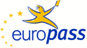 Europass Curriculum VitaeEuropass Curriculum VitaeInformaţii personaleInformaţii personaleNume / PrenumeNume / PrenumeBrusanowski Paul LucianBrusanowski Paul LucianBrusanowski Paul LucianBrusanowski Paul LucianBrusanowski Paul LucianBrusanowski Paul LucianBrusanowski Paul LucianBrusanowski Paul LucianBrusanowski Paul LucianBrusanowski Paul LucianBrusanowski Paul LucianBrusanowski Paul LucianBrusanowski Paul LucianAdresăAdresăStr.Sibiului 20551129 Mediaş;Str. Mitropoliei 20550179 SibiuStr.Sibiului 20551129 Mediaş;Str. Mitropoliei 20550179 SibiuStr.Sibiului 20551129 Mediaş;Str. Mitropoliei 20550179 SibiuStr.Sibiului 20551129 Mediaş;Str. Mitropoliei 20550179 SibiuStr.Sibiului 20551129 Mediaş;Str. Mitropoliei 20550179 SibiuStr.Sibiului 20551129 Mediaş;Str. Mitropoliei 20550179 SibiuStr.Sibiului 20551129 Mediaş;Str. Mitropoliei 20550179 SibiuStr.Sibiului 20551129 Mediaş;Str. Mitropoliei 20550179 SibiuStr.Sibiului 20551129 Mediaş;Str. Mitropoliei 20550179 SibiuStr.Sibiului 20551129 Mediaş;Str. Mitropoliei 20550179 SibiuStr.Sibiului 20551129 Mediaş;Str. Mitropoliei 20550179 SibiuStr.Sibiului 20551129 Mediaş;Str. Mitropoliei 20550179 SibiuStr.Sibiului 20551129 Mediaş;Str. Mitropoliei 20550179 SibiuTelefonTelefon0040 269 8376160040 269 8376160040 269 8376160040 269 8376160040 269 837616Mobil:Mobil:Mobil:Mobil:0744 5958610744 5958610744 5958610744 595861E-mailE-mailpbrusan@yahoo.depbrusan@yahoo.depbrusan@yahoo.depbrusan@yahoo.depbrusan@yahoo.depbrusan@yahoo.depbrusan@yahoo.depbrusan@yahoo.depbrusan@yahoo.depbrusan@yahoo.depbrusan@yahoo.depbrusan@yahoo.depbrusan@yahoo.deNaţionalitateNaţionalitateRomânăRomânăRomânăRomânăRomânăRomânăRomânăRomânăRomânăRomânăRomânăRomânăRomânăData naşteriiData naşterii04 Februarie  197204 Februarie  197204 Februarie  197204 Februarie  197204 Februarie  197204 Februarie  197204 Februarie  197204 Februarie  197204 Februarie  197204 Februarie  197204 Februarie  197204 Februarie  197204 Februarie  1972SexulSexulM M M M M M M M M M M M M Activitate profesionalăActivitate profesionalăProfesor Universitar Dr. habil.Profesor Universitar Dr. habil.Profesor Universitar Dr. habil.Profesor Universitar Dr. habil.Profesor Universitar Dr. habil.Profesor Universitar Dr. habil.Profesor Universitar Dr. habil.Profesor Universitar Dr. habil.Profesor Universitar Dr. habil.Profesor Universitar Dr. habil.Profesor Universitar Dr. habil.Profesor Universitar Dr. habil.Profesor Universitar Dr. habil.Experienţa de muncăExperienţa de muncăPerioadaPerioadaMartie  1997 – azi: Cadru didactic la Universitatea „Lucian Blaga” Sibiu.Martie  1997 – azi: Cadru didactic la Universitatea „Lucian Blaga” Sibiu.Martie  1997 – azi: Cadru didactic la Universitatea „Lucian Blaga” Sibiu.Martie  1997 – azi: Cadru didactic la Universitatea „Lucian Blaga” Sibiu.Martie  1997 – azi: Cadru didactic la Universitatea „Lucian Blaga” Sibiu.Martie  1997 – azi: Cadru didactic la Universitatea „Lucian Blaga” Sibiu.Martie  1997 – azi: Cadru didactic la Universitatea „Lucian Blaga” Sibiu.Martie  1997 – azi: Cadru didactic la Universitatea „Lucian Blaga” Sibiu.Martie  1997 – azi: Cadru didactic la Universitatea „Lucian Blaga” Sibiu.Martie  1997 – azi: Cadru didactic la Universitatea „Lucian Blaga” Sibiu.Martie  1997 – azi: Cadru didactic la Universitatea „Lucian Blaga” Sibiu.Martie  1997 – azi: Cadru didactic la Universitatea „Lucian Blaga” Sibiu.Martie  1997 – azi: Cadru didactic la Universitatea „Lucian Blaga” Sibiu.Ocupaţia sau poziţia deţinutăOcupaţia sau poziţia deţinutăPreparator universitar (martie 1997-septembrie 1999), asistent universitar (octombrie 1999 – februarie 2003), lector universitar (martie 2003 – februarie 2008), conferenţiar universitar (martie 2008 – septembrie 2013), profesor universitar (de la 1 octombrie 2013) la Facultatea de Teologie "Andrei Şaguna" a Universităţii "Lucian Blaga" SibiuHabilitare în Domeniul Teologie, Istoria Bisericii Române (2014)Director de Departament, Departamentul Teologie (începând cu 3 decembrie 2015).Preparator universitar (martie 1997-septembrie 1999), asistent universitar (octombrie 1999 – februarie 2003), lector universitar (martie 2003 – februarie 2008), conferenţiar universitar (martie 2008 – septembrie 2013), profesor universitar (de la 1 octombrie 2013) la Facultatea de Teologie "Andrei Şaguna" a Universităţii "Lucian Blaga" SibiuHabilitare în Domeniul Teologie, Istoria Bisericii Române (2014)Director de Departament, Departamentul Teologie (începând cu 3 decembrie 2015).Preparator universitar (martie 1997-septembrie 1999), asistent universitar (octombrie 1999 – februarie 2003), lector universitar (martie 2003 – februarie 2008), conferenţiar universitar (martie 2008 – septembrie 2013), profesor universitar (de la 1 octombrie 2013) la Facultatea de Teologie "Andrei Şaguna" a Universităţii "Lucian Blaga" SibiuHabilitare în Domeniul Teologie, Istoria Bisericii Române (2014)Director de Departament, Departamentul Teologie (începând cu 3 decembrie 2015).Preparator universitar (martie 1997-septembrie 1999), asistent universitar (octombrie 1999 – februarie 2003), lector universitar (martie 2003 – februarie 2008), conferenţiar universitar (martie 2008 – septembrie 2013), profesor universitar (de la 1 octombrie 2013) la Facultatea de Teologie "Andrei Şaguna" a Universităţii "Lucian Blaga" SibiuHabilitare în Domeniul Teologie, Istoria Bisericii Române (2014)Director de Departament, Departamentul Teologie (începând cu 3 decembrie 2015).Preparator universitar (martie 1997-septembrie 1999), asistent universitar (octombrie 1999 – februarie 2003), lector universitar (martie 2003 – februarie 2008), conferenţiar universitar (martie 2008 – septembrie 2013), profesor universitar (de la 1 octombrie 2013) la Facultatea de Teologie "Andrei Şaguna" a Universităţii "Lucian Blaga" SibiuHabilitare în Domeniul Teologie, Istoria Bisericii Române (2014)Director de Departament, Departamentul Teologie (începând cu 3 decembrie 2015).Preparator universitar (martie 1997-septembrie 1999), asistent universitar (octombrie 1999 – februarie 2003), lector universitar (martie 2003 – februarie 2008), conferenţiar universitar (martie 2008 – septembrie 2013), profesor universitar (de la 1 octombrie 2013) la Facultatea de Teologie "Andrei Şaguna" a Universităţii "Lucian Blaga" SibiuHabilitare în Domeniul Teologie, Istoria Bisericii Române (2014)Director de Departament, Departamentul Teologie (începând cu 3 decembrie 2015).Preparator universitar (martie 1997-septembrie 1999), asistent universitar (octombrie 1999 – februarie 2003), lector universitar (martie 2003 – februarie 2008), conferenţiar universitar (martie 2008 – septembrie 2013), profesor universitar (de la 1 octombrie 2013) la Facultatea de Teologie "Andrei Şaguna" a Universităţii "Lucian Blaga" SibiuHabilitare în Domeniul Teologie, Istoria Bisericii Române (2014)Director de Departament, Departamentul Teologie (începând cu 3 decembrie 2015).Preparator universitar (martie 1997-septembrie 1999), asistent universitar (octombrie 1999 – februarie 2003), lector universitar (martie 2003 – februarie 2008), conferenţiar universitar (martie 2008 – septembrie 2013), profesor universitar (de la 1 octombrie 2013) la Facultatea de Teologie "Andrei Şaguna" a Universităţii "Lucian Blaga" SibiuHabilitare în Domeniul Teologie, Istoria Bisericii Române (2014)Director de Departament, Departamentul Teologie (începând cu 3 decembrie 2015).Preparator universitar (martie 1997-septembrie 1999), asistent universitar (octombrie 1999 – februarie 2003), lector universitar (martie 2003 – februarie 2008), conferenţiar universitar (martie 2008 – septembrie 2013), profesor universitar (de la 1 octombrie 2013) la Facultatea de Teologie "Andrei Şaguna" a Universităţii "Lucian Blaga" SibiuHabilitare în Domeniul Teologie, Istoria Bisericii Române (2014)Director de Departament, Departamentul Teologie (începând cu 3 decembrie 2015).Preparator universitar (martie 1997-septembrie 1999), asistent universitar (octombrie 1999 – februarie 2003), lector universitar (martie 2003 – februarie 2008), conferenţiar universitar (martie 2008 – septembrie 2013), profesor universitar (de la 1 octombrie 2013) la Facultatea de Teologie "Andrei Şaguna" a Universităţii "Lucian Blaga" SibiuHabilitare în Domeniul Teologie, Istoria Bisericii Române (2014)Director de Departament, Departamentul Teologie (începând cu 3 decembrie 2015).Preparator universitar (martie 1997-septembrie 1999), asistent universitar (octombrie 1999 – februarie 2003), lector universitar (martie 2003 – februarie 2008), conferenţiar universitar (martie 2008 – septembrie 2013), profesor universitar (de la 1 octombrie 2013) la Facultatea de Teologie "Andrei Şaguna" a Universităţii "Lucian Blaga" SibiuHabilitare în Domeniul Teologie, Istoria Bisericii Române (2014)Director de Departament, Departamentul Teologie (începând cu 3 decembrie 2015).Preparator universitar (martie 1997-septembrie 1999), asistent universitar (octombrie 1999 – februarie 2003), lector universitar (martie 2003 – februarie 2008), conferenţiar universitar (martie 2008 – septembrie 2013), profesor universitar (de la 1 octombrie 2013) la Facultatea de Teologie "Andrei Şaguna" a Universităţii "Lucian Blaga" SibiuHabilitare în Domeniul Teologie, Istoria Bisericii Române (2014)Director de Departament, Departamentul Teologie (începând cu 3 decembrie 2015).Preparator universitar (martie 1997-septembrie 1999), asistent universitar (octombrie 1999 – februarie 2003), lector universitar (martie 2003 – februarie 2008), conferenţiar universitar (martie 2008 – septembrie 2013), profesor universitar (de la 1 octombrie 2013) la Facultatea de Teologie "Andrei Şaguna" a Universităţii "Lucian Blaga" SibiuHabilitare în Domeniul Teologie, Istoria Bisericii Române (2014)Director de Departament, Departamentul Teologie (începând cu 3 decembrie 2015).Activităţi şi responsabilităţi principale Activităţi şi responsabilităţi principale - susţin Cursurile de Istoria Bisericii Române, la nivelurile Licenţă, Master şi Doctorat.- în semestrul II al anului universitar 2002-2003 am predat cursuri de Istoria Bisericii Române, în limba engleză, unor studenţi de la Bath Spa University College, sosiţi la Facultatea de Teologie din Sibiu prin programul ERASMUS.,- 2004-2012: secretar de redacţie la revista  "Studii Teologice" din Bucureşti (http://www.studiiteologice.editurapatriarhiei.ro/redactie.php).- din 2007 până azi: membru în colegiul de redacţie al revistei „TABOR. Tradiţie şi actualitate în Biserica Ortodoxă Română”, editată de Mitropolia Clujului, Albei, Crişanei şi Maramureşului;. - susţin Cursurile de Istoria Bisericii Române, la nivelurile Licenţă, Master şi Doctorat.- în semestrul II al anului universitar 2002-2003 am predat cursuri de Istoria Bisericii Române, în limba engleză, unor studenţi de la Bath Spa University College, sosiţi la Facultatea de Teologie din Sibiu prin programul ERASMUS.,- 2004-2012: secretar de redacţie la revista  "Studii Teologice" din Bucureşti (http://www.studiiteologice.editurapatriarhiei.ro/redactie.php).- din 2007 până azi: membru în colegiul de redacţie al revistei „TABOR. Tradiţie şi actualitate în Biserica Ortodoxă Română”, editată de Mitropolia Clujului, Albei, Crişanei şi Maramureşului;. - susţin Cursurile de Istoria Bisericii Române, la nivelurile Licenţă, Master şi Doctorat.- în semestrul II al anului universitar 2002-2003 am predat cursuri de Istoria Bisericii Române, în limba engleză, unor studenţi de la Bath Spa University College, sosiţi la Facultatea de Teologie din Sibiu prin programul ERASMUS.,- 2004-2012: secretar de redacţie la revista  "Studii Teologice" din Bucureşti (http://www.studiiteologice.editurapatriarhiei.ro/redactie.php).- din 2007 până azi: membru în colegiul de redacţie al revistei „TABOR. Tradiţie şi actualitate în Biserica Ortodoxă Română”, editată de Mitropolia Clujului, Albei, Crişanei şi Maramureşului;. - susţin Cursurile de Istoria Bisericii Române, la nivelurile Licenţă, Master şi Doctorat.- în semestrul II al anului universitar 2002-2003 am predat cursuri de Istoria Bisericii Române, în limba engleză, unor studenţi de la Bath Spa University College, sosiţi la Facultatea de Teologie din Sibiu prin programul ERASMUS.,- 2004-2012: secretar de redacţie la revista  "Studii Teologice" din Bucureşti (http://www.studiiteologice.editurapatriarhiei.ro/redactie.php).- din 2007 până azi: membru în colegiul de redacţie al revistei „TABOR. Tradiţie şi actualitate în Biserica Ortodoxă Română”, editată de Mitropolia Clujului, Albei, Crişanei şi Maramureşului;. - susţin Cursurile de Istoria Bisericii Române, la nivelurile Licenţă, Master şi Doctorat.- în semestrul II al anului universitar 2002-2003 am predat cursuri de Istoria Bisericii Române, în limba engleză, unor studenţi de la Bath Spa University College, sosiţi la Facultatea de Teologie din Sibiu prin programul ERASMUS.,- 2004-2012: secretar de redacţie la revista  "Studii Teologice" din Bucureşti (http://www.studiiteologice.editurapatriarhiei.ro/redactie.php).- din 2007 până azi: membru în colegiul de redacţie al revistei „TABOR. Tradiţie şi actualitate în Biserica Ortodoxă Română”, editată de Mitropolia Clujului, Albei, Crişanei şi Maramureşului;. - susţin Cursurile de Istoria Bisericii Române, la nivelurile Licenţă, Master şi Doctorat.- în semestrul II al anului universitar 2002-2003 am predat cursuri de Istoria Bisericii Române, în limba engleză, unor studenţi de la Bath Spa University College, sosiţi la Facultatea de Teologie din Sibiu prin programul ERASMUS.,- 2004-2012: secretar de redacţie la revista  "Studii Teologice" din Bucureşti (http://www.studiiteologice.editurapatriarhiei.ro/redactie.php).- din 2007 până azi: membru în colegiul de redacţie al revistei „TABOR. Tradiţie şi actualitate în Biserica Ortodoxă Română”, editată de Mitropolia Clujului, Albei, Crişanei şi Maramureşului;. - susţin Cursurile de Istoria Bisericii Române, la nivelurile Licenţă, Master şi Doctorat.- în semestrul II al anului universitar 2002-2003 am predat cursuri de Istoria Bisericii Române, în limba engleză, unor studenţi de la Bath Spa University College, sosiţi la Facultatea de Teologie din Sibiu prin programul ERASMUS.,- 2004-2012: secretar de redacţie la revista  "Studii Teologice" din Bucureşti (http://www.studiiteologice.editurapatriarhiei.ro/redactie.php).- din 2007 până azi: membru în colegiul de redacţie al revistei „TABOR. Tradiţie şi actualitate în Biserica Ortodoxă Română”, editată de Mitropolia Clujului, Albei, Crişanei şi Maramureşului;. - susţin Cursurile de Istoria Bisericii Române, la nivelurile Licenţă, Master şi Doctorat.- în semestrul II al anului universitar 2002-2003 am predat cursuri de Istoria Bisericii Române, în limba engleză, unor studenţi de la Bath Spa University College, sosiţi la Facultatea de Teologie din Sibiu prin programul ERASMUS.,- 2004-2012: secretar de redacţie la revista  "Studii Teologice" din Bucureşti (http://www.studiiteologice.editurapatriarhiei.ro/redactie.php).- din 2007 până azi: membru în colegiul de redacţie al revistei „TABOR. Tradiţie şi actualitate în Biserica Ortodoxă Română”, editată de Mitropolia Clujului, Albei, Crişanei şi Maramureşului;. - susţin Cursurile de Istoria Bisericii Române, la nivelurile Licenţă, Master şi Doctorat.- în semestrul II al anului universitar 2002-2003 am predat cursuri de Istoria Bisericii Române, în limba engleză, unor studenţi de la Bath Spa University College, sosiţi la Facultatea de Teologie din Sibiu prin programul ERASMUS.,- 2004-2012: secretar de redacţie la revista  "Studii Teologice" din Bucureşti (http://www.studiiteologice.editurapatriarhiei.ro/redactie.php).- din 2007 până azi: membru în colegiul de redacţie al revistei „TABOR. Tradiţie şi actualitate în Biserica Ortodoxă Română”, editată de Mitropolia Clujului, Albei, Crişanei şi Maramureşului;. - susţin Cursurile de Istoria Bisericii Române, la nivelurile Licenţă, Master şi Doctorat.- în semestrul II al anului universitar 2002-2003 am predat cursuri de Istoria Bisericii Române, în limba engleză, unor studenţi de la Bath Spa University College, sosiţi la Facultatea de Teologie din Sibiu prin programul ERASMUS.,- 2004-2012: secretar de redacţie la revista  "Studii Teologice" din Bucureşti (http://www.studiiteologice.editurapatriarhiei.ro/redactie.php).- din 2007 până azi: membru în colegiul de redacţie al revistei „TABOR. Tradiţie şi actualitate în Biserica Ortodoxă Română”, editată de Mitropolia Clujului, Albei, Crişanei şi Maramureşului;. - susţin Cursurile de Istoria Bisericii Române, la nivelurile Licenţă, Master şi Doctorat.- în semestrul II al anului universitar 2002-2003 am predat cursuri de Istoria Bisericii Române, în limba engleză, unor studenţi de la Bath Spa University College, sosiţi la Facultatea de Teologie din Sibiu prin programul ERASMUS.,- 2004-2012: secretar de redacţie la revista  "Studii Teologice" din Bucureşti (http://www.studiiteologice.editurapatriarhiei.ro/redactie.php).- din 2007 până azi: membru în colegiul de redacţie al revistei „TABOR. Tradiţie şi actualitate în Biserica Ortodoxă Română”, editată de Mitropolia Clujului, Albei, Crişanei şi Maramureşului;. - susţin Cursurile de Istoria Bisericii Române, la nivelurile Licenţă, Master şi Doctorat.- în semestrul II al anului universitar 2002-2003 am predat cursuri de Istoria Bisericii Române, în limba engleză, unor studenţi de la Bath Spa University College, sosiţi la Facultatea de Teologie din Sibiu prin programul ERASMUS.,- 2004-2012: secretar de redacţie la revista  "Studii Teologice" din Bucureşti (http://www.studiiteologice.editurapatriarhiei.ro/redactie.php).- din 2007 până azi: membru în colegiul de redacţie al revistei „TABOR. Tradiţie şi actualitate în Biserica Ortodoxă Română”, editată de Mitropolia Clujului, Albei, Crişanei şi Maramureşului;. - susţin Cursurile de Istoria Bisericii Române, la nivelurile Licenţă, Master şi Doctorat.- în semestrul II al anului universitar 2002-2003 am predat cursuri de Istoria Bisericii Române, în limba engleză, unor studenţi de la Bath Spa University College, sosiţi la Facultatea de Teologie din Sibiu prin programul ERASMUS.,- 2004-2012: secretar de redacţie la revista  "Studii Teologice" din Bucureşti (http://www.studiiteologice.editurapatriarhiei.ro/redactie.php).- din 2007 până azi: membru în colegiul de redacţie al revistei „TABOR. Tradiţie şi actualitate în Biserica Ortodoxă Română”, editată de Mitropolia Clujului, Albei, Crişanei şi Maramureşului;. Educaţie şi formare profesionalăEducaţie şi formare profesionalăPerioadaPerioadaNoiembrie 1997 – 14 Iulie 2004 Noiembrie 1997 – 14 Iulie 2004 Noiembrie 1997 – 14 Iulie 2004 Noiembrie 1997 – 14 Iulie 2004 Noiembrie 1997 – 14 Iulie 2004 Noiembrie 1997 – 14 Iulie 2004 Noiembrie 1997 – 14 Iulie 2004 Noiembrie 1997 – 14 Iulie 2004 Noiembrie 1997 – 14 Iulie 2004 Noiembrie 1997 – 14 Iulie 2004 Noiembrie 1997 – 14 Iulie 2004 Noiembrie 1997 – 14 Iulie 2004 Noiembrie 1997 – 14 Iulie 2004 Titlul academic obţinutTitlul academic obţinutDoctor in TeologieDoctor in TeologieDoctor in TeologieDoctor in TeologieDoctor in TeologieDoctor in TeologieDoctor in TeologieDoctor in TeologieDoctor in TeologieDoctor in TeologieDoctor in TeologieDoctor in TeologieDoctor in TeologieDomeniulDomeniulTeologie. Istoria Bisericii Ortodoxe Române Teologie. Istoria Bisericii Ortodoxe Române Teologie. Istoria Bisericii Ortodoxe Române Teologie. Istoria Bisericii Ortodoxe Române Teologie. Istoria Bisericii Ortodoxe Române Teologie. Istoria Bisericii Ortodoxe Române Teologie. Istoria Bisericii Ortodoxe Române Teologie. Istoria Bisericii Ortodoxe Române Teologie. Istoria Bisericii Ortodoxe Române Teologie. Istoria Bisericii Ortodoxe Române Teologie. Istoria Bisericii Ortodoxe Române Teologie. Istoria Bisericii Ortodoxe Române Teologie. Istoria Bisericii Ortodoxe Române Numele organizaţiei care a acordat diplomaNumele organizaţiei care a acordat diplomaFacultatea de Teologie "Sf. Andrei Şaguna" a Universităţii "Lucian Blaga" SibiuFacultatea de Teologie "Sf. Andrei Şaguna" a Universităţii "Lucian Blaga" SibiuFacultatea de Teologie "Sf. Andrei Şaguna" a Universităţii "Lucian Blaga" SibiuFacultatea de Teologie "Sf. Andrei Şaguna" a Universităţii "Lucian Blaga" SibiuFacultatea de Teologie "Sf. Andrei Şaguna" a Universităţii "Lucian Blaga" SibiuFacultatea de Teologie "Sf. Andrei Şaguna" a Universităţii "Lucian Blaga" SibiuFacultatea de Teologie "Sf. Andrei Şaguna" a Universităţii "Lucian Blaga" SibiuFacultatea de Teologie "Sf. Andrei Şaguna" a Universităţii "Lucian Blaga" SibiuFacultatea de Teologie "Sf. Andrei Şaguna" a Universităţii "Lucian Blaga" SibiuFacultatea de Teologie "Sf. Andrei Şaguna" a Universităţii "Lucian Blaga" SibiuFacultatea de Teologie "Sf. Andrei Şaguna" a Universităţii "Lucian Blaga" SibiuFacultatea de Teologie "Sf. Andrei Şaguna" a Universităţii "Lucian Blaga" SibiuFacultatea de Teologie "Sf. Andrei Şaguna" a Universităţii "Lucian Blaga" SibiuCalificativulCalificativulMagna cum laudeMagna cum laudeMagna cum laudeMagna cum laudeMagna cum laudeMagna cum laudeMagna cum laudeMagna cum laudeMagna cum laudeMagna cum laudeMagna cum laudeMagna cum laudeMagna cum laudePerioada Perioada Octombrie 1996 – Iunie 1997 Octombrie 1996 – Iunie 1997 Octombrie 1996 – Iunie 1997 Octombrie 1996 – Iunie 1997 Octombrie 1996 – Iunie 1997 Octombrie 1996 – Iunie 1997 Octombrie 1996 – Iunie 1997 Octombrie 1996 – Iunie 1997 Octombrie 1996 – Iunie 1997 Octombrie 1996 – Iunie 1997 Octombrie 1996 – Iunie 1997 Octombrie 1996 – Iunie 1997 Octombrie 1996 – Iunie 1997 Titlul academic obţinutTitlul academic obţinutMaster în TeologieMaster în TeologieMaster în TeologieMaster în TeologieMaster în TeologieMaster în TeologieMaster în TeologieMaster în TeologieMaster în TeologieMaster în TeologieMaster în TeologieMaster în TeologieMaster în TeologieDomeniulDomeniulTeologie. Istoria Bisericii Ortodoxe RomâneTeologie. Istoria Bisericii Ortodoxe RomâneTeologie. Istoria Bisericii Ortodoxe RomâneTeologie. Istoria Bisericii Ortodoxe RomâneTeologie. Istoria Bisericii Ortodoxe RomâneTeologie. Istoria Bisericii Ortodoxe RomâneTeologie. Istoria Bisericii Ortodoxe RomâneTeologie. Istoria Bisericii Ortodoxe RomâneTeologie. Istoria Bisericii Ortodoxe RomâneTeologie. Istoria Bisericii Ortodoxe RomâneTeologie. Istoria Bisericii Ortodoxe RomâneTeologie. Istoria Bisericii Ortodoxe RomâneTeologie. Istoria Bisericii Ortodoxe RomâneNumele organizaţiei care a acordat diplomaNumele organizaţiei care a acordat diplomaFacultatea de Teologie "Andrei Şaguna" a Universităţii "Lucian Blaga" SibiuFacultatea de Teologie "Andrei Şaguna" a Universităţii "Lucian Blaga" SibiuFacultatea de Teologie "Andrei Şaguna" a Universităţii "Lucian Blaga" SibiuFacultatea de Teologie "Andrei Şaguna" a Universităţii "Lucian Blaga" SibiuFacultatea de Teologie "Andrei Şaguna" a Universităţii "Lucian Blaga" SibiuFacultatea de Teologie "Andrei Şaguna" a Universităţii "Lucian Blaga" SibiuFacultatea de Teologie "Andrei Şaguna" a Universităţii "Lucian Blaga" SibiuFacultatea de Teologie "Andrei Şaguna" a Universităţii "Lucian Blaga" SibiuFacultatea de Teologie "Andrei Şaguna" a Universităţii "Lucian Blaga" SibiuFacultatea de Teologie "Andrei Şaguna" a Universităţii "Lucian Blaga" SibiuFacultatea de Teologie "Andrei Şaguna" a Universităţii "Lucian Blaga" SibiuFacultatea de Teologie "Andrei Şaguna" a Universităţii "Lucian Blaga" SibiuFacultatea de Teologie "Andrei Şaguna" a Universităţii "Lucian Blaga" SibiuCalificativulCalificativulMedia 10Media 10Media 10Media 10Media 10Media 10Media 10Media 10Media 10Media 10Media 10Media 10Media 10DatesDatesOctombrie 1992 – Iunie 1996 Octombrie 1992 – Iunie 1996 Octombrie 1992 – Iunie 1996 Octombrie 1992 – Iunie 1996 Octombrie 1992 – Iunie 1996 Octombrie 1992 – Iunie 1996 Octombrie 1992 – Iunie 1996 Octombrie 1992 – Iunie 1996 Octombrie 1992 – Iunie 1996 Octombrie 1992 – Iunie 1996 Octombrie 1992 – Iunie 1996 Octombrie 1992 – Iunie 1996 Octombrie 1992 – Iunie 1996 Titlul academic obţinutTitlul academic obţinutLicenţiat în TeologieLicenţiat în TeologieLicenţiat în TeologieLicenţiat în TeologieLicenţiat în TeologieLicenţiat în TeologieLicenţiat în TeologieLicenţiat în TeologieLicenţiat în TeologieLicenţiat în TeologieLicenţiat în TeologieLicenţiat în TeologieLicenţiat în TeologieDomeniulDomeniulTeologie istoricăTeologie istoricăTeologie istoricăTeologie istoricăTeologie istoricăTeologie istoricăTeologie istoricăTeologie istoricăTeologie istoricăTeologie istoricăTeologie istoricăTeologie istoricăTeologie istoricăNumele organizaţiei care a acordat diplomaNumele organizaţiei care a acordat diplomaFacultatea de Teologie "Andrei Şaguna" a Universităţii "Lucian Blaga" SibiuFacultatea de Teologie "Andrei Şaguna" a Universităţii "Lucian Blaga" SibiuFacultatea de Teologie "Andrei Şaguna" a Universităţii "Lucian Blaga" SibiuFacultatea de Teologie "Andrei Şaguna" a Universităţii "Lucian Blaga" SibiuFacultatea de Teologie "Andrei Şaguna" a Universităţii "Lucian Blaga" SibiuFacultatea de Teologie "Andrei Şaguna" a Universităţii "Lucian Blaga" SibiuFacultatea de Teologie "Andrei Şaguna" a Universităţii "Lucian Blaga" SibiuFacultatea de Teologie "Andrei Şaguna" a Universităţii "Lucian Blaga" SibiuFacultatea de Teologie "Andrei Şaguna" a Universităţii "Lucian Blaga" SibiuFacultatea de Teologie "Andrei Şaguna" a Universităţii "Lucian Blaga" SibiuFacultatea de Teologie "Andrei Şaguna" a Universităţii "Lucian Blaga" SibiuFacultatea de Teologie "Andrei Şaguna" a Universităţii "Lucian Blaga" SibiuFacultatea de Teologie "Andrei Şaguna" a Universităţii "Lucian Blaga" SibiuCalificativulCalificativulMedia 9,96Media 9,96Media 9,96Media 9,96Media 9,96Media 9,96Media 9,96Media 9,96Media 9,96Media 9,96Media 9,96Media 9,96Media 9,96Competenţe şi îndemânări personaleCompetenţe şi îndemânări personaleLimba maternăLimba maternăRomânăRomânăRomânăRomânăRomânăRomânăRomânăRomânăRomânăRomânăRomânăRomânăRomânăAlte limbiAlte limbiAutoevaluareAutoevaluareUnderstandingUnderstandingUnderstandingUnderstandingUnderstandingSpeakingSpeakingSpeakingSpeakingSpeakingWritingWritingNivel europeanNivel europeanListeningListeningReadingReadingReadingSpoken interactionSpoken interactionSpoken productionSpoken productionSpoken productionGermanăGermanăC2 Proficient user C2 Proficient user Proficient user C2 Proficient user C2 C2 Proficient user C2 Proficient user EnglezăEnglezăB2 Independent user C1 Proficient user Proficient user B2 Independent user B2 B2 Independent user C1 Proficient user FrancezăFrancezăA1 Basic User A1 Basic User Basic User A1 A1 A1 A1 (*) Common European Framework of Reference (CEF) level(*) Common European Framework of Reference (CEF) level(*) Common European Framework of Reference (CEF) level(*) Common European Framework of Reference (CEF) level(*) Common European Framework of Reference (CEF) level(*) Common European Framework of Reference (CEF) level(*) Common European Framework of Reference (CEF) level(*) Common European Framework of Reference (CEF) level(*) Common European Framework of Reference (CEF) level(*) Common European Framework of Reference (CEF) level(*) Common European Framework of Reference (CEF) level(*) Common European Framework of Reference (CEF) level(*) Common European Framework of Reference (CEF) levelParticipări la proiecte ştiinţifice (granturi) internaţionale Participări la proiecte ştiinţifice (granturi) internaţionale - între 2007-2009, Membru în Comitetul de Dialog cu Musulmanii in Europa (CRME)- Comitetul activeaza sub auspiciile Consiliului Bisericilor Europene şi al Consiliului Conferinţelor Episcopale Catolice din Europa (http://www.ccee.ch/english/press/CRME_inizio2008.htm). - Coordonator, alături de Prof. Dr. Marc van Wijnkoop Lüthi de la Facultatea de Teologie Evanghelică din Sibiu, al proiectului de cercetare "Creştinismul în Sibiu. Ghid al confesiunilor şi al lăcaşurilor de cult. Christentum in Hermannstadt. Wegweiser zu Konfessionen und Kirchen" (2001-2002). Acest grant a fost finanţat de Fondul Naţional Elveţian din Berna, de Fundaţia pentru Teologie Istorică şi Ecumenică din Berna, precum şi de Fundaţia „Stanley Thomas Johnson” din Berna. Grantul a fost încheiat prin redactarea lucrării bilingve (româno-germană), cu acelaşi titlu, publicată la Sibiu, ed. Hora, 2002, 216 p.- Membru în proiectul ştiinţific (grantul) internaţional: "Unirea bisericească a românilor din Transilvania (1698-1761)" – grant finanţat de Fundaţia „Pro Oriente” – Viena, (2001-2007). Prima întâlnire: Viena, iulie 2001, a doua întâlnire – Alba-Iulia, iulie 2003, a treia întâlnire: Alba-Iulia, iulie 2005). Director de proiect: prof. Univ. Dr. Ernst Chr. Suttner, Facultatea de Teologie Catolică a Universităţii din Viena (Austria). A se vedea şi site-ul http://www.prooriente.at/?site=pr20041210200409&poSession=5b6fccce8594a5fdebd5bc6f741fcf42- Membru în proiectul ştiinţific (grantul) internaţional: "Reconcilation Project <Healing of Memories>. Interdisciplinary Research and Consultation of Comparative Depiction of Church History in Romania as a Religious-Cultural Borderland in Central Europe" – grant finanţat de Community of Protestant Churches in Europe – Leuenberg Church Fellowship (CPCE), cu sediul la Berlin, şi Conference of European Churches (CEC), cu sediul la Geneva – Elveţia (2004-2007). Director de proiect Dieter Brandes (CPCE), în cooperare cu Dr. Dr. Andreas-Abraham Thiermeyer de la Collegium Orientale, Eichstätt – Germania, şi Prof. Dr. Renhard Thoele, Institutul de Studii şi Cercetări Ecumenice, Bensheim. A se vedea şi site-ulhttp://lkg.jalb.de/lkg/jsp/news.jsp?news_id=651&lang=de&side_id=2.- Membru în proiectul ştiinţific (grantul) naţional , din tipul AT, cu titlul „Repertoriul cărţii de patrimoniu din colecţii sibiene”, condus de Dna. Conf. Dr. Doina Liliana Covaci, Maura Giura, cod CNCSIS 35/2007-2008.- între 2007-2009, Membru în Comitetul de Dialog cu Musulmanii in Europa (CRME)- Comitetul activeaza sub auspiciile Consiliului Bisericilor Europene şi al Consiliului Conferinţelor Episcopale Catolice din Europa (http://www.ccee.ch/english/press/CRME_inizio2008.htm). - Coordonator, alături de Prof. Dr. Marc van Wijnkoop Lüthi de la Facultatea de Teologie Evanghelică din Sibiu, al proiectului de cercetare "Creştinismul în Sibiu. Ghid al confesiunilor şi al lăcaşurilor de cult. Christentum in Hermannstadt. Wegweiser zu Konfessionen und Kirchen" (2001-2002). Acest grant a fost finanţat de Fondul Naţional Elveţian din Berna, de Fundaţia pentru Teologie Istorică şi Ecumenică din Berna, precum şi de Fundaţia „Stanley Thomas Johnson” din Berna. Grantul a fost încheiat prin redactarea lucrării bilingve (româno-germană), cu acelaşi titlu, publicată la Sibiu, ed. Hora, 2002, 216 p.- Membru în proiectul ştiinţific (grantul) internaţional: "Unirea bisericească a românilor din Transilvania (1698-1761)" – grant finanţat de Fundaţia „Pro Oriente” – Viena, (2001-2007). Prima întâlnire: Viena, iulie 2001, a doua întâlnire – Alba-Iulia, iulie 2003, a treia întâlnire: Alba-Iulia, iulie 2005). Director de proiect: prof. Univ. Dr. Ernst Chr. Suttner, Facultatea de Teologie Catolică a Universităţii din Viena (Austria). A se vedea şi site-ul http://www.prooriente.at/?site=pr20041210200409&poSession=5b6fccce8594a5fdebd5bc6f741fcf42- Membru în proiectul ştiinţific (grantul) internaţional: "Reconcilation Project <Healing of Memories>. Interdisciplinary Research and Consultation of Comparative Depiction of Church History in Romania as a Religious-Cultural Borderland in Central Europe" – grant finanţat de Community of Protestant Churches in Europe – Leuenberg Church Fellowship (CPCE), cu sediul la Berlin, şi Conference of European Churches (CEC), cu sediul la Geneva – Elveţia (2004-2007). Director de proiect Dieter Brandes (CPCE), în cooperare cu Dr. Dr. Andreas-Abraham Thiermeyer de la Collegium Orientale, Eichstätt – Germania, şi Prof. Dr. Renhard Thoele, Institutul de Studii şi Cercetări Ecumenice, Bensheim. A se vedea şi site-ulhttp://lkg.jalb.de/lkg/jsp/news.jsp?news_id=651&lang=de&side_id=2.- Membru în proiectul ştiinţific (grantul) naţional , din tipul AT, cu titlul „Repertoriul cărţii de patrimoniu din colecţii sibiene”, condus de Dna. Conf. Dr. Doina Liliana Covaci, Maura Giura, cod CNCSIS 35/2007-2008.- între 2007-2009, Membru în Comitetul de Dialog cu Musulmanii in Europa (CRME)- Comitetul activeaza sub auspiciile Consiliului Bisericilor Europene şi al Consiliului Conferinţelor Episcopale Catolice din Europa (http://www.ccee.ch/english/press/CRME_inizio2008.htm). - Coordonator, alături de Prof. Dr. Marc van Wijnkoop Lüthi de la Facultatea de Teologie Evanghelică din Sibiu, al proiectului de cercetare "Creştinismul în Sibiu. Ghid al confesiunilor şi al lăcaşurilor de cult. Christentum in Hermannstadt. Wegweiser zu Konfessionen und Kirchen" (2001-2002). Acest grant a fost finanţat de Fondul Naţional Elveţian din Berna, de Fundaţia pentru Teologie Istorică şi Ecumenică din Berna, precum şi de Fundaţia „Stanley Thomas Johnson” din Berna. Grantul a fost încheiat prin redactarea lucrării bilingve (româno-germană), cu acelaşi titlu, publicată la Sibiu, ed. Hora, 2002, 216 p.- Membru în proiectul ştiinţific (grantul) internaţional: "Unirea bisericească a românilor din Transilvania (1698-1761)" – grant finanţat de Fundaţia „Pro Oriente” – Viena, (2001-2007). Prima întâlnire: Viena, iulie 2001, a doua întâlnire – Alba-Iulia, iulie 2003, a treia întâlnire: Alba-Iulia, iulie 2005). Director de proiect: prof. Univ. Dr. Ernst Chr. Suttner, Facultatea de Teologie Catolică a Universităţii din Viena (Austria). A se vedea şi site-ul http://www.prooriente.at/?site=pr20041210200409&poSession=5b6fccce8594a5fdebd5bc6f741fcf42- Membru în proiectul ştiinţific (grantul) internaţional: "Reconcilation Project <Healing of Memories>. Interdisciplinary Research and Consultation of Comparative Depiction of Church History in Romania as a Religious-Cultural Borderland in Central Europe" – grant finanţat de Community of Protestant Churches in Europe – Leuenberg Church Fellowship (CPCE), cu sediul la Berlin, şi Conference of European Churches (CEC), cu sediul la Geneva – Elveţia (2004-2007). Director de proiect Dieter Brandes (CPCE), în cooperare cu Dr. Dr. Andreas-Abraham Thiermeyer de la Collegium Orientale, Eichstätt – Germania, şi Prof. Dr. Renhard Thoele, Institutul de Studii şi Cercetări Ecumenice, Bensheim. A se vedea şi site-ulhttp://lkg.jalb.de/lkg/jsp/news.jsp?news_id=651&lang=de&side_id=2.- Membru în proiectul ştiinţific (grantul) naţional , din tipul AT, cu titlul „Repertoriul cărţii de patrimoniu din colecţii sibiene”, condus de Dna. Conf. Dr. Doina Liliana Covaci, Maura Giura, cod CNCSIS 35/2007-2008.- între 2007-2009, Membru în Comitetul de Dialog cu Musulmanii in Europa (CRME)- Comitetul activeaza sub auspiciile Consiliului Bisericilor Europene şi al Consiliului Conferinţelor Episcopale Catolice din Europa (http://www.ccee.ch/english/press/CRME_inizio2008.htm). - Coordonator, alături de Prof. Dr. Marc van Wijnkoop Lüthi de la Facultatea de Teologie Evanghelică din Sibiu, al proiectului de cercetare "Creştinismul în Sibiu. Ghid al confesiunilor şi al lăcaşurilor de cult. Christentum in Hermannstadt. Wegweiser zu Konfessionen und Kirchen" (2001-2002). Acest grant a fost finanţat de Fondul Naţional Elveţian din Berna, de Fundaţia pentru Teologie Istorică şi Ecumenică din Berna, precum şi de Fundaţia „Stanley Thomas Johnson” din Berna. Grantul a fost încheiat prin redactarea lucrării bilingve (româno-germană), cu acelaşi titlu, publicată la Sibiu, ed. Hora, 2002, 216 p.- Membru în proiectul ştiinţific (grantul) internaţional: "Unirea bisericească a românilor din Transilvania (1698-1761)" – grant finanţat de Fundaţia „Pro Oriente” – Viena, (2001-2007). Prima întâlnire: Viena, iulie 2001, a doua întâlnire – Alba-Iulia, iulie 2003, a treia întâlnire: Alba-Iulia, iulie 2005). Director de proiect: prof. Univ. Dr. Ernst Chr. Suttner, Facultatea de Teologie Catolică a Universităţii din Viena (Austria). A se vedea şi site-ul http://www.prooriente.at/?site=pr20041210200409&poSession=5b6fccce8594a5fdebd5bc6f741fcf42- Membru în proiectul ştiinţific (grantul) internaţional: "Reconcilation Project <Healing of Memories>. Interdisciplinary Research and Consultation of Comparative Depiction of Church History in Romania as a Religious-Cultural Borderland in Central Europe" – grant finanţat de Community of Protestant Churches in Europe – Leuenberg Church Fellowship (CPCE), cu sediul la Berlin, şi Conference of European Churches (CEC), cu sediul la Geneva – Elveţia (2004-2007). Director de proiect Dieter Brandes (CPCE), în cooperare cu Dr. Dr. Andreas-Abraham Thiermeyer de la Collegium Orientale, Eichstätt – Germania, şi Prof. Dr. Renhard Thoele, Institutul de Studii şi Cercetări Ecumenice, Bensheim. A se vedea şi site-ulhttp://lkg.jalb.de/lkg/jsp/news.jsp?news_id=651&lang=de&side_id=2.- Membru în proiectul ştiinţific (grantul) naţional , din tipul AT, cu titlul „Repertoriul cărţii de patrimoniu din colecţii sibiene”, condus de Dna. Conf. Dr. Doina Liliana Covaci, Maura Giura, cod CNCSIS 35/2007-2008.- între 2007-2009, Membru în Comitetul de Dialog cu Musulmanii in Europa (CRME)- Comitetul activeaza sub auspiciile Consiliului Bisericilor Europene şi al Consiliului Conferinţelor Episcopale Catolice din Europa (http://www.ccee.ch/english/press/CRME_inizio2008.htm). - Coordonator, alături de Prof. Dr. Marc van Wijnkoop Lüthi de la Facultatea de Teologie Evanghelică din Sibiu, al proiectului de cercetare "Creştinismul în Sibiu. Ghid al confesiunilor şi al lăcaşurilor de cult. Christentum in Hermannstadt. Wegweiser zu Konfessionen und Kirchen" (2001-2002). Acest grant a fost finanţat de Fondul Naţional Elveţian din Berna, de Fundaţia pentru Teologie Istorică şi Ecumenică din Berna, precum şi de Fundaţia „Stanley Thomas Johnson” din Berna. Grantul a fost încheiat prin redactarea lucrării bilingve (româno-germană), cu acelaşi titlu, publicată la Sibiu, ed. Hora, 2002, 216 p.- Membru în proiectul ştiinţific (grantul) internaţional: "Unirea bisericească a românilor din Transilvania (1698-1761)" – grant finanţat de Fundaţia „Pro Oriente” – Viena, (2001-2007). Prima întâlnire: Viena, iulie 2001, a doua întâlnire – Alba-Iulia, iulie 2003, a treia întâlnire: Alba-Iulia, iulie 2005). Director de proiect: prof. Univ. Dr. Ernst Chr. Suttner, Facultatea de Teologie Catolică a Universităţii din Viena (Austria). A se vedea şi site-ul http://www.prooriente.at/?site=pr20041210200409&poSession=5b6fccce8594a5fdebd5bc6f741fcf42- Membru în proiectul ştiinţific (grantul) internaţional: "Reconcilation Project <Healing of Memories>. Interdisciplinary Research and Consultation of Comparative Depiction of Church History in Romania as a Religious-Cultural Borderland in Central Europe" – grant finanţat de Community of Protestant Churches in Europe – Leuenberg Church Fellowship (CPCE), cu sediul la Berlin, şi Conference of European Churches (CEC), cu sediul la Geneva – Elveţia (2004-2007). Director de proiect Dieter Brandes (CPCE), în cooperare cu Dr. Dr. Andreas-Abraham Thiermeyer de la Collegium Orientale, Eichstätt – Germania, şi Prof. Dr. Renhard Thoele, Institutul de Studii şi Cercetări Ecumenice, Bensheim. A se vedea şi site-ulhttp://lkg.jalb.de/lkg/jsp/news.jsp?news_id=651&lang=de&side_id=2.- Membru în proiectul ştiinţific (grantul) naţional , din tipul AT, cu titlul „Repertoriul cărţii de patrimoniu din colecţii sibiene”, condus de Dna. Conf. Dr. Doina Liliana Covaci, Maura Giura, cod CNCSIS 35/2007-2008.- între 2007-2009, Membru în Comitetul de Dialog cu Musulmanii in Europa (CRME)- Comitetul activeaza sub auspiciile Consiliului Bisericilor Europene şi al Consiliului Conferinţelor Episcopale Catolice din Europa (http://www.ccee.ch/english/press/CRME_inizio2008.htm). - Coordonator, alături de Prof. Dr. Marc van Wijnkoop Lüthi de la Facultatea de Teologie Evanghelică din Sibiu, al proiectului de cercetare "Creştinismul în Sibiu. Ghid al confesiunilor şi al lăcaşurilor de cult. Christentum in Hermannstadt. Wegweiser zu Konfessionen und Kirchen" (2001-2002). Acest grant a fost finanţat de Fondul Naţional Elveţian din Berna, de Fundaţia pentru Teologie Istorică şi Ecumenică din Berna, precum şi de Fundaţia „Stanley Thomas Johnson” din Berna. Grantul a fost încheiat prin redactarea lucrării bilingve (româno-germană), cu acelaşi titlu, publicată la Sibiu, ed. Hora, 2002, 216 p.- Membru în proiectul ştiinţific (grantul) internaţional: "Unirea bisericească a românilor din Transilvania (1698-1761)" – grant finanţat de Fundaţia „Pro Oriente” – Viena, (2001-2007). Prima întâlnire: Viena, iulie 2001, a doua întâlnire – Alba-Iulia, iulie 2003, a treia întâlnire: Alba-Iulia, iulie 2005). Director de proiect: prof. Univ. Dr. Ernst Chr. Suttner, Facultatea de Teologie Catolică a Universităţii din Viena (Austria). A se vedea şi site-ul http://www.prooriente.at/?site=pr20041210200409&poSession=5b6fccce8594a5fdebd5bc6f741fcf42- Membru în proiectul ştiinţific (grantul) internaţional: "Reconcilation Project <Healing of Memories>. Interdisciplinary Research and Consultation of Comparative Depiction of Church History in Romania as a Religious-Cultural Borderland in Central Europe" – grant finanţat de Community of Protestant Churches in Europe – Leuenberg Church Fellowship (CPCE), cu sediul la Berlin, şi Conference of European Churches (CEC), cu sediul la Geneva – Elveţia (2004-2007). Director de proiect Dieter Brandes (CPCE), în cooperare cu Dr. Dr. Andreas-Abraham Thiermeyer de la Collegium Orientale, Eichstätt – Germania, şi Prof. Dr. Renhard Thoele, Institutul de Studii şi Cercetări Ecumenice, Bensheim. A se vedea şi site-ulhttp://lkg.jalb.de/lkg/jsp/news.jsp?news_id=651&lang=de&side_id=2.- Membru în proiectul ştiinţific (grantul) naţional , din tipul AT, cu titlul „Repertoriul cărţii de patrimoniu din colecţii sibiene”, condus de Dna. Conf. Dr. Doina Liliana Covaci, Maura Giura, cod CNCSIS 35/2007-2008.- între 2007-2009, Membru în Comitetul de Dialog cu Musulmanii in Europa (CRME)- Comitetul activeaza sub auspiciile Consiliului Bisericilor Europene şi al Consiliului Conferinţelor Episcopale Catolice din Europa (http://www.ccee.ch/english/press/CRME_inizio2008.htm). - Coordonator, alături de Prof. Dr. Marc van Wijnkoop Lüthi de la Facultatea de Teologie Evanghelică din Sibiu, al proiectului de cercetare "Creştinismul în Sibiu. Ghid al confesiunilor şi al lăcaşurilor de cult. Christentum in Hermannstadt. Wegweiser zu Konfessionen und Kirchen" (2001-2002). Acest grant a fost finanţat de Fondul Naţional Elveţian din Berna, de Fundaţia pentru Teologie Istorică şi Ecumenică din Berna, precum şi de Fundaţia „Stanley Thomas Johnson” din Berna. Grantul a fost încheiat prin redactarea lucrării bilingve (româno-germană), cu acelaşi titlu, publicată la Sibiu, ed. Hora, 2002, 216 p.- Membru în proiectul ştiinţific (grantul) internaţional: "Unirea bisericească a românilor din Transilvania (1698-1761)" – grant finanţat de Fundaţia „Pro Oriente” – Viena, (2001-2007). Prima întâlnire: Viena, iulie 2001, a doua întâlnire – Alba-Iulia, iulie 2003, a treia întâlnire: Alba-Iulia, iulie 2005). Director de proiect: prof. Univ. Dr. Ernst Chr. Suttner, Facultatea de Teologie Catolică a Universităţii din Viena (Austria). A se vedea şi site-ul http://www.prooriente.at/?site=pr20041210200409&poSession=5b6fccce8594a5fdebd5bc6f741fcf42- Membru în proiectul ştiinţific (grantul) internaţional: "Reconcilation Project <Healing of Memories>. Interdisciplinary Research and Consultation of Comparative Depiction of Church History in Romania as a Religious-Cultural Borderland in Central Europe" – grant finanţat de Community of Protestant Churches in Europe – Leuenberg Church Fellowship (CPCE), cu sediul la Berlin, şi Conference of European Churches (CEC), cu sediul la Geneva – Elveţia (2004-2007). Director de proiect Dieter Brandes (CPCE), în cooperare cu Dr. Dr. Andreas-Abraham Thiermeyer de la Collegium Orientale, Eichstätt – Germania, şi Prof. Dr. Renhard Thoele, Institutul de Studii şi Cercetări Ecumenice, Bensheim. A se vedea şi site-ulhttp://lkg.jalb.de/lkg/jsp/news.jsp?news_id=651&lang=de&side_id=2.- Membru în proiectul ştiinţific (grantul) naţional , din tipul AT, cu titlul „Repertoriul cărţii de patrimoniu din colecţii sibiene”, condus de Dna. Conf. Dr. Doina Liliana Covaci, Maura Giura, cod CNCSIS 35/2007-2008.- între 2007-2009, Membru în Comitetul de Dialog cu Musulmanii in Europa (CRME)- Comitetul activeaza sub auspiciile Consiliului Bisericilor Europene şi al Consiliului Conferinţelor Episcopale Catolice din Europa (http://www.ccee.ch/english/press/CRME_inizio2008.htm). - Coordonator, alături de Prof. Dr. Marc van Wijnkoop Lüthi de la Facultatea de Teologie Evanghelică din Sibiu, al proiectului de cercetare "Creştinismul în Sibiu. Ghid al confesiunilor şi al lăcaşurilor de cult. Christentum in Hermannstadt. Wegweiser zu Konfessionen und Kirchen" (2001-2002). Acest grant a fost finanţat de Fondul Naţional Elveţian din Berna, de Fundaţia pentru Teologie Istorică şi Ecumenică din Berna, precum şi de Fundaţia „Stanley Thomas Johnson” din Berna. Grantul a fost încheiat prin redactarea lucrării bilingve (româno-germană), cu acelaşi titlu, publicată la Sibiu, ed. Hora, 2002, 216 p.- Membru în proiectul ştiinţific (grantul) internaţional: "Unirea bisericească a românilor din Transilvania (1698-1761)" – grant finanţat de Fundaţia „Pro Oriente” – Viena, (2001-2007). Prima întâlnire: Viena, iulie 2001, a doua întâlnire – Alba-Iulia, iulie 2003, a treia întâlnire: Alba-Iulia, iulie 2005). Director de proiect: prof. Univ. Dr. Ernst Chr. Suttner, Facultatea de Teologie Catolică a Universităţii din Viena (Austria). A se vedea şi site-ul http://www.prooriente.at/?site=pr20041210200409&poSession=5b6fccce8594a5fdebd5bc6f741fcf42- Membru în proiectul ştiinţific (grantul) internaţional: "Reconcilation Project <Healing of Memories>. Interdisciplinary Research and Consultation of Comparative Depiction of Church History in Romania as a Religious-Cultural Borderland in Central Europe" – grant finanţat de Community of Protestant Churches in Europe – Leuenberg Church Fellowship (CPCE), cu sediul la Berlin, şi Conference of European Churches (CEC), cu sediul la Geneva – Elveţia (2004-2007). Director de proiect Dieter Brandes (CPCE), în cooperare cu Dr. Dr. Andreas-Abraham Thiermeyer de la Collegium Orientale, Eichstätt – Germania, şi Prof. Dr. Renhard Thoele, Institutul de Studii şi Cercetări Ecumenice, Bensheim. A se vedea şi site-ulhttp://lkg.jalb.de/lkg/jsp/news.jsp?news_id=651&lang=de&side_id=2.- Membru în proiectul ştiinţific (grantul) naţional , din tipul AT, cu titlul „Repertoriul cărţii de patrimoniu din colecţii sibiene”, condus de Dna. Conf. Dr. Doina Liliana Covaci, Maura Giura, cod CNCSIS 35/2007-2008.- între 2007-2009, Membru în Comitetul de Dialog cu Musulmanii in Europa (CRME)- Comitetul activeaza sub auspiciile Consiliului Bisericilor Europene şi al Consiliului Conferinţelor Episcopale Catolice din Europa (http://www.ccee.ch/english/press/CRME_inizio2008.htm). - Coordonator, alături de Prof. Dr. Marc van Wijnkoop Lüthi de la Facultatea de Teologie Evanghelică din Sibiu, al proiectului de cercetare "Creştinismul în Sibiu. Ghid al confesiunilor şi al lăcaşurilor de cult. Christentum in Hermannstadt. Wegweiser zu Konfessionen und Kirchen" (2001-2002). Acest grant a fost finanţat de Fondul Naţional Elveţian din Berna, de Fundaţia pentru Teologie Istorică şi Ecumenică din Berna, precum şi de Fundaţia „Stanley Thomas Johnson” din Berna. Grantul a fost încheiat prin redactarea lucrării bilingve (româno-germană), cu acelaşi titlu, publicată la Sibiu, ed. Hora, 2002, 216 p.- Membru în proiectul ştiinţific (grantul) internaţional: "Unirea bisericească a românilor din Transilvania (1698-1761)" – grant finanţat de Fundaţia „Pro Oriente” – Viena, (2001-2007). Prima întâlnire: Viena, iulie 2001, a doua întâlnire – Alba-Iulia, iulie 2003, a treia întâlnire: Alba-Iulia, iulie 2005). Director de proiect: prof. Univ. Dr. Ernst Chr. Suttner, Facultatea de Teologie Catolică a Universităţii din Viena (Austria). A se vedea şi site-ul http://www.prooriente.at/?site=pr20041210200409&poSession=5b6fccce8594a5fdebd5bc6f741fcf42- Membru în proiectul ştiinţific (grantul) internaţional: "Reconcilation Project <Healing of Memories>. Interdisciplinary Research and Consultation of Comparative Depiction of Church History in Romania as a Religious-Cultural Borderland in Central Europe" – grant finanţat de Community of Protestant Churches in Europe – Leuenberg Church Fellowship (CPCE), cu sediul la Berlin, şi Conference of European Churches (CEC), cu sediul la Geneva – Elveţia (2004-2007). Director de proiect Dieter Brandes (CPCE), în cooperare cu Dr. Dr. Andreas-Abraham Thiermeyer de la Collegium Orientale, Eichstätt – Germania, şi Prof. Dr. Renhard Thoele, Institutul de Studii şi Cercetări Ecumenice, Bensheim. A se vedea şi site-ulhttp://lkg.jalb.de/lkg/jsp/news.jsp?news_id=651&lang=de&side_id=2.- Membru în proiectul ştiinţific (grantul) naţional , din tipul AT, cu titlul „Repertoriul cărţii de patrimoniu din colecţii sibiene”, condus de Dna. Conf. Dr. Doina Liliana Covaci, Maura Giura, cod CNCSIS 35/2007-2008.- între 2007-2009, Membru în Comitetul de Dialog cu Musulmanii in Europa (CRME)- Comitetul activeaza sub auspiciile Consiliului Bisericilor Europene şi al Consiliului Conferinţelor Episcopale Catolice din Europa (http://www.ccee.ch/english/press/CRME_inizio2008.htm). - Coordonator, alături de Prof. Dr. Marc van Wijnkoop Lüthi de la Facultatea de Teologie Evanghelică din Sibiu, al proiectului de cercetare "Creştinismul în Sibiu. Ghid al confesiunilor şi al lăcaşurilor de cult. Christentum in Hermannstadt. Wegweiser zu Konfessionen und Kirchen" (2001-2002). Acest grant a fost finanţat de Fondul Naţional Elveţian din Berna, de Fundaţia pentru Teologie Istorică şi Ecumenică din Berna, precum şi de Fundaţia „Stanley Thomas Johnson” din Berna. Grantul a fost încheiat prin redactarea lucrării bilingve (româno-germană), cu acelaşi titlu, publicată la Sibiu, ed. Hora, 2002, 216 p.- Membru în proiectul ştiinţific (grantul) internaţional: "Unirea bisericească a românilor din Transilvania (1698-1761)" – grant finanţat de Fundaţia „Pro Oriente” – Viena, (2001-2007). Prima întâlnire: Viena, iulie 2001, a doua întâlnire – Alba-Iulia, iulie 2003, a treia întâlnire: Alba-Iulia, iulie 2005). Director de proiect: prof. Univ. Dr. Ernst Chr. Suttner, Facultatea de Teologie Catolică a Universităţii din Viena (Austria). A se vedea şi site-ul http://www.prooriente.at/?site=pr20041210200409&poSession=5b6fccce8594a5fdebd5bc6f741fcf42- Membru în proiectul ştiinţific (grantul) internaţional: "Reconcilation Project <Healing of Memories>. Interdisciplinary Research and Consultation of Comparative Depiction of Church History in Romania as a Religious-Cultural Borderland in Central Europe" – grant finanţat de Community of Protestant Churches in Europe – Leuenberg Church Fellowship (CPCE), cu sediul la Berlin, şi Conference of European Churches (CEC), cu sediul la Geneva – Elveţia (2004-2007). Director de proiect Dieter Brandes (CPCE), în cooperare cu Dr. Dr. Andreas-Abraham Thiermeyer de la Collegium Orientale, Eichstätt – Germania, şi Prof. Dr. Renhard Thoele, Institutul de Studii şi Cercetări Ecumenice, Bensheim. A se vedea şi site-ulhttp://lkg.jalb.de/lkg/jsp/news.jsp?news_id=651&lang=de&side_id=2.- Membru în proiectul ştiinţific (grantul) naţional , din tipul AT, cu titlul „Repertoriul cărţii de patrimoniu din colecţii sibiene”, condus de Dna. Conf. Dr. Doina Liliana Covaci, Maura Giura, cod CNCSIS 35/2007-2008.- între 2007-2009, Membru în Comitetul de Dialog cu Musulmanii in Europa (CRME)- Comitetul activeaza sub auspiciile Consiliului Bisericilor Europene şi al Consiliului Conferinţelor Episcopale Catolice din Europa (http://www.ccee.ch/english/press/CRME_inizio2008.htm). - Coordonator, alături de Prof. Dr. Marc van Wijnkoop Lüthi de la Facultatea de Teologie Evanghelică din Sibiu, al proiectului de cercetare "Creştinismul în Sibiu. Ghid al confesiunilor şi al lăcaşurilor de cult. Christentum in Hermannstadt. Wegweiser zu Konfessionen und Kirchen" (2001-2002). Acest grant a fost finanţat de Fondul Naţional Elveţian din Berna, de Fundaţia pentru Teologie Istorică şi Ecumenică din Berna, precum şi de Fundaţia „Stanley Thomas Johnson” din Berna. Grantul a fost încheiat prin redactarea lucrării bilingve (româno-germană), cu acelaşi titlu, publicată la Sibiu, ed. Hora, 2002, 216 p.- Membru în proiectul ştiinţific (grantul) internaţional: "Unirea bisericească a românilor din Transilvania (1698-1761)" – grant finanţat de Fundaţia „Pro Oriente” – Viena, (2001-2007). Prima întâlnire: Viena, iulie 2001, a doua întâlnire – Alba-Iulia, iulie 2003, a treia întâlnire: Alba-Iulia, iulie 2005). Director de proiect: prof. Univ. Dr. Ernst Chr. Suttner, Facultatea de Teologie Catolică a Universităţii din Viena (Austria). A se vedea şi site-ul http://www.prooriente.at/?site=pr20041210200409&poSession=5b6fccce8594a5fdebd5bc6f741fcf42- Membru în proiectul ştiinţific (grantul) internaţional: "Reconcilation Project <Healing of Memories>. Interdisciplinary Research and Consultation of Comparative Depiction of Church History in Romania as a Religious-Cultural Borderland in Central Europe" – grant finanţat de Community of Protestant Churches in Europe – Leuenberg Church Fellowship (CPCE), cu sediul la Berlin, şi Conference of European Churches (CEC), cu sediul la Geneva – Elveţia (2004-2007). Director de proiect Dieter Brandes (CPCE), în cooperare cu Dr. Dr. Andreas-Abraham Thiermeyer de la Collegium Orientale, Eichstätt – Germania, şi Prof. Dr. Renhard Thoele, Institutul de Studii şi Cercetări Ecumenice, Bensheim. A se vedea şi site-ulhttp://lkg.jalb.de/lkg/jsp/news.jsp?news_id=651&lang=de&side_id=2.- Membru în proiectul ştiinţific (grantul) naţional , din tipul AT, cu titlul „Repertoriul cărţii de patrimoniu din colecţii sibiene”, condus de Dna. Conf. Dr. Doina Liliana Covaci, Maura Giura, cod CNCSIS 35/2007-2008.- între 2007-2009, Membru în Comitetul de Dialog cu Musulmanii in Europa (CRME)- Comitetul activeaza sub auspiciile Consiliului Bisericilor Europene şi al Consiliului Conferinţelor Episcopale Catolice din Europa (http://www.ccee.ch/english/press/CRME_inizio2008.htm). - Coordonator, alături de Prof. Dr. Marc van Wijnkoop Lüthi de la Facultatea de Teologie Evanghelică din Sibiu, al proiectului de cercetare "Creştinismul în Sibiu. Ghid al confesiunilor şi al lăcaşurilor de cult. Christentum in Hermannstadt. Wegweiser zu Konfessionen und Kirchen" (2001-2002). Acest grant a fost finanţat de Fondul Naţional Elveţian din Berna, de Fundaţia pentru Teologie Istorică şi Ecumenică din Berna, precum şi de Fundaţia „Stanley Thomas Johnson” din Berna. Grantul a fost încheiat prin redactarea lucrării bilingve (româno-germană), cu acelaşi titlu, publicată la Sibiu, ed. Hora, 2002, 216 p.- Membru în proiectul ştiinţific (grantul) internaţional: "Unirea bisericească a românilor din Transilvania (1698-1761)" – grant finanţat de Fundaţia „Pro Oriente” – Viena, (2001-2007). Prima întâlnire: Viena, iulie 2001, a doua întâlnire – Alba-Iulia, iulie 2003, a treia întâlnire: Alba-Iulia, iulie 2005). Director de proiect: prof. Univ. Dr. Ernst Chr. Suttner, Facultatea de Teologie Catolică a Universităţii din Viena (Austria). A se vedea şi site-ul http://www.prooriente.at/?site=pr20041210200409&poSession=5b6fccce8594a5fdebd5bc6f741fcf42- Membru în proiectul ştiinţific (grantul) internaţional: "Reconcilation Project <Healing of Memories>. Interdisciplinary Research and Consultation of Comparative Depiction of Church History in Romania as a Religious-Cultural Borderland in Central Europe" – grant finanţat de Community of Protestant Churches in Europe – Leuenberg Church Fellowship (CPCE), cu sediul la Berlin, şi Conference of European Churches (CEC), cu sediul la Geneva – Elveţia (2004-2007). Director de proiect Dieter Brandes (CPCE), în cooperare cu Dr. Dr. Andreas-Abraham Thiermeyer de la Collegium Orientale, Eichstätt – Germania, şi Prof. Dr. Renhard Thoele, Institutul de Studii şi Cercetări Ecumenice, Bensheim. A se vedea şi site-ulhttp://lkg.jalb.de/lkg/jsp/news.jsp?news_id=651&lang=de&side_id=2.- Membru în proiectul ştiinţific (grantul) naţional , din tipul AT, cu titlul „Repertoriul cărţii de patrimoniu din colecţii sibiene”, condus de Dna. Conf. Dr. Doina Liliana Covaci, Maura Giura, cod CNCSIS 35/2007-2008.- între 2007-2009, Membru în Comitetul de Dialog cu Musulmanii in Europa (CRME)- Comitetul activeaza sub auspiciile Consiliului Bisericilor Europene şi al Consiliului Conferinţelor Episcopale Catolice din Europa (http://www.ccee.ch/english/press/CRME_inizio2008.htm). - Coordonator, alături de Prof. Dr. Marc van Wijnkoop Lüthi de la Facultatea de Teologie Evanghelică din Sibiu, al proiectului de cercetare "Creştinismul în Sibiu. Ghid al confesiunilor şi al lăcaşurilor de cult. Christentum in Hermannstadt. Wegweiser zu Konfessionen und Kirchen" (2001-2002). Acest grant a fost finanţat de Fondul Naţional Elveţian din Berna, de Fundaţia pentru Teologie Istorică şi Ecumenică din Berna, precum şi de Fundaţia „Stanley Thomas Johnson” din Berna. Grantul a fost încheiat prin redactarea lucrării bilingve (româno-germană), cu acelaşi titlu, publicată la Sibiu, ed. Hora, 2002, 216 p.- Membru în proiectul ştiinţific (grantul) internaţional: "Unirea bisericească a românilor din Transilvania (1698-1761)" – grant finanţat de Fundaţia „Pro Oriente” – Viena, (2001-2007). Prima întâlnire: Viena, iulie 2001, a doua întâlnire – Alba-Iulia, iulie 2003, a treia întâlnire: Alba-Iulia, iulie 2005). Director de proiect: prof. Univ. Dr. Ernst Chr. Suttner, Facultatea de Teologie Catolică a Universităţii din Viena (Austria). A se vedea şi site-ul http://www.prooriente.at/?site=pr20041210200409&poSession=5b6fccce8594a5fdebd5bc6f741fcf42- Membru în proiectul ştiinţific (grantul) internaţional: "Reconcilation Project <Healing of Memories>. Interdisciplinary Research and Consultation of Comparative Depiction of Church History in Romania as a Religious-Cultural Borderland in Central Europe" – grant finanţat de Community of Protestant Churches in Europe – Leuenberg Church Fellowship (CPCE), cu sediul la Berlin, şi Conference of European Churches (CEC), cu sediul la Geneva – Elveţia (2004-2007). Director de proiect Dieter Brandes (CPCE), în cooperare cu Dr. Dr. Andreas-Abraham Thiermeyer de la Collegium Orientale, Eichstätt – Germania, şi Prof. Dr. Renhard Thoele, Institutul de Studii şi Cercetări Ecumenice, Bensheim. A se vedea şi site-ulhttp://lkg.jalb.de/lkg/jsp/news.jsp?news_id=651&lang=de&side_id=2.- Membru în proiectul ştiinţific (grantul) naţional , din tipul AT, cu titlul „Repertoriul cărţii de patrimoniu din colecţii sibiene”, condus de Dna. Conf. Dr. Doina Liliana Covaci, Maura Giura, cod CNCSIS 35/2007-2008.AnexeAnexeAnexa I:. Lista lucrărilor publicateAnexa II: Recunoaşterea în comunitatea ştiinţifică internaţionalăAnexa I:. Lista lucrărilor publicateAnexa II: Recunoaşterea în comunitatea ştiinţifică internaţionalăAnexa I:. Lista lucrărilor publicateAnexa II: Recunoaşterea în comunitatea ştiinţifică internaţionalăAnexa I:. Lista lucrărilor publicateAnexa II: Recunoaşterea în comunitatea ştiinţifică internaţionalăAnexa I:. Lista lucrărilor publicateAnexa II: Recunoaşterea în comunitatea ştiinţifică internaţionalăAnexa I:. Lista lucrărilor publicateAnexa II: Recunoaşterea în comunitatea ştiinţifică internaţionalăAnexa I:. Lista lucrărilor publicateAnexa II: Recunoaşterea în comunitatea ştiinţifică internaţionalăAnexa I:. Lista lucrărilor publicateAnexa II: Recunoaşterea în comunitatea ştiinţifică internaţionalăAnexa I:. Lista lucrărilor publicateAnexa II: Recunoaşterea în comunitatea ştiinţifică internaţionalăAnexa I:. Lista lucrărilor publicateAnexa II: Recunoaşterea în comunitatea ştiinţifică internaţionalăAnexa I:. Lista lucrărilor publicateAnexa II: Recunoaşterea în comunitatea ştiinţifică internaţionalăAnexa I:. Lista lucrărilor publicateAnexa II: Recunoaşterea în comunitatea ştiinţifică internaţionalăAnexa I:. Lista lucrărilor publicateAnexa II: Recunoaşterea în comunitatea ştiinţifică internaţionalăA1A2B1B2C1C2UnderstandingListeningI can understand familiar words and very basic phrases concerning myself, my family and immediate concrete surroundings when people speak slowly and clearly.I can understand phrases and the highest frequency vocabulary related to areas of most immediate personal relevance (e.g. very basic personal and family information, shopping, local area, employment). I can catch the main point in short, clear, simple messages and announcements.I can understand the main points of clear standard speech on familiar matters regularly encountered in work, school, leisure, etc. I can understand the main point of many radio or TV programmes on current affairs or topics of personal or professional interest when the delivery is relatively slow and clear.I can understand extended speech and lectures and follow even complex lines of argument provided the topic is reasonably familiar. I can understand most TV news and current affairs programmes. I can understand the majority of films in standard dialect.I can understand extended speech even when it is not clearly structured and when relationships are only implied and not signalled explicitly. I can understand television programmes and films without too much effort.I have no difficulty in understanding any kind of spoken language, whether live or broadcast, even when delivered at fast native speed, provided. I have some time to get familiar with the accent.UnderstandingReadingI can understand familiar names, words and very simple sentences, for example on notices and posters or in catalogues.I can read very short, simple texts. I can find specific, predictable information in simple everyday material such as advertisements, prospectuses, menus and timetables and I can understand short simple personal letters.I can understand texts that consist mainly of high frequency everyday or job-related language. I can understand the description of events, feelings and wishes in personal letters.I can read articles and reports concerned with contemporary problems in which the writers adopt particular attitudes or viewpoints. I can understand contemporary literary prose.I can understand long and complex factual and literary texts, appreciating distinctions of style. I can understand specialised articles and longer technical instructions, even when they do not relate to my field.I can read with ease virtually all forms of the written language, including abstract, structurally or linguistically complex texts such as manuals, specialised articles and literary works.SpeakingSpoken InteractionI can interact in a simple way provided the other person is prepared to repeat or rephrase things at a slower rate of speech and help me formulate what I'm trying to say. I can ask and answer simple questions in areas of immediate need or on very familiar topics.I can communicate in simple and routine tasks requiring a simple and direct exchange of information on familiar topics and activities. I can handle very short social exchanges, even though I can't usually understand enough to keep the conversation going myself.I can deal with most situations likely to arise whilst travelling in an area where the language is spoken. I can enter unprepared into conversation on topics that are familiar, of personal interest or pertinent to everyday life (e.g. family, hobbies, work, travel and current events).I can interact with a degree of fluency and spontaneity that makes regular interaction with native speakers quite possible. I can take an active part in discussion in familiar contexts, accounting for and sustaining my views.I can express myself fluently and spontaneously without much obvious searching for expressions. I can use language flexibly and effectively for social and professional purposes. I can formulate ideas and opinions with precision and relate my contribution skilfully to those of other speakers.I can take part effortlessly in any conversation or discussion and have a good familiarity with idiomatic expressions and colloquialisms. I can express myself fluently and convey finer shades of meaning precisely. If I do have a problem I can backtrack and restructure around the difficulty so smoothly that other people are hardly aware of it.SpeakingSpoken ProductionI can use simple phrases and sentences to describe where I live and people I know.I can use a series of phrases and sentences to describe in simple terms my family and other people, living conditions, my educational background and my present or most recent job.I can connect phrases in a simple way in order to describe experiences and events, my dreams, hopes and ambitions. I can briefly give reasons and explanations for opinions and plans. I can narrate a story or relate the plot of a book or film and describe my reactions.I can present clear, detailed descriptions on a wide range of subjects related to my field of interest. I can explain a viewpoint on a topical issue giving the advantages and disadvantages of various options.I can present clear, detailed descriptions of complex subjects integrating sub-themes, developing particular points and rounding off with an appropriate conclusion.I can present a clear, smoothly-flowing description or argument in a style appropriate to the context and with an effective logical structure which helps the recipient to notice and remember significant points.WritingWritingI can write a short, simple postcard, for example sending holiday greetings. I can fill in forms with personal details, for example entering my name, nationality and address on a hotel registration form.I can write short, simple notes and messages. I can write a very simple personal letter, for example thanking someone for something.I can write simple connected text on topics which are familiar or of personal interest. I can write personal letters describing experiences and impressions.I can write clear, detailed text on a wide range of subjects related to my interests. I can write an essay or report, passing on information or giving reasons in support of or against a particular point of view. I can write letters highlighting the personal significance of events and experiences.I can express myself in clear, well-structured text, expressing points of view at some length. I can write about complex subjects in a letter, an essay or a report, underlining what I consider to be the salient issues. I can select a style appropriate to the reader in mind.I can write clear, smoothly-flowing text in an appropriate style. I can write complex letters, reports or articles which present a case with an effective logical structure which helps the recipient to notice and remember significant points. I can write summaries and reviews of professional or literary works.